Governance protocols for National Health Data Hub (NHDH)Version as of June 2024(approved by AIHW Ethics Committee March 2024)SummaryThis document contains the governance protocols agreed for operation of the National Health Data Hub. The governance protocols reflect the ‘current as of date’, either the date of the AIHW Ethics Committee approval or the date that further refinement to processes and procedures are finalised. Approval of changes to the governance protocols will be sought from the AIHW Ethics Committee where the changes are significant and have potential privacy or ethical impacts, and not for minor changes such as refinements to wording or further clarifying processes. Responsibility for determining whether proposed changes to the protocols have ethical or privacy impacts rests with the Unit Head of the AIHW Ethics, Privacy and Legal Unit.Project approval requirements will reflect the version of the protocols in place at the time of project proposal. Access to the NHDH will be made available to:the AIHW and participant and non-participant jurisdiction(s) represented on the NHDH Advisory Committee.  Commonwealth, state and territory health portfolio agencies as well as other non-health government departments (and their portfolio agencies)External analysts (Australian non-government organisations and analysts attached to Australian universities or private research organisations).  Access to the NHDH will be made available for the following scenarios:Standard access for analysis purposesLinking additional datasets to NHDH for analysis purposes IntroductionThe NHDH is a major national linked health data asset for health research and analysis. It comprises data on admitted patient care services (in public and private hospitals), emergency department services and outpatient services in public hospitals for all participating states and territories. The NHDH also includes Medicare Benefits Schedule (MBS) data; Pharmaceutical Benefits Scheme (PBS) data and Repatriation Pharmaceutical Benefits Scheme (RPBS) data; Residential Aged Care services data; National Death Index (NDI) data and Australian Immunisation Register (AIR) data. A full list of data available in the NHDH is available on the NHDH website. This document outlines the data governance protocols for the NHDH comprising: relevant legislation and oversightrequirements for host environments allowable uses of the linked data asset project approval processesdata asset access and usedata confidentialisation prior to release from the secure access environmentoutputs and clearance processesreports and publications.As a general rule, principles from the Five Safes Framework (for safe people, projects, settings, data and output) are adhered to wherever possible (see Attachment 1 for summary extract of the Five Safes Framework).2.  Overall governance principles2.1 Legislation and oversightThe principles for overall governance of the NHDH are set out as follows:the work will be carried out: within the confidentiality and privacy protections of the AIHW Act 1987, the Privacy Act 1988, Health Records and Information Privacy Act 2002 No 71 (NSW) and AIHW’s existing data governance arrangements (AIHW Data Governance Framework)by authorised users who will sign the AIHW Confidentiality undertaking (Attachment 2)within the secure data linkage arrangements (including separation of identifier and content data) that the AIHW uses as an Accredited Data Service Provider (ADSP). all jurisdictions contributing hospitals data to the NHDH, and the AIHW, will contribute to decision-making about the acceptable uses of the NHDH and the ongoing development of governance processes relating to the NHDH, through the NHDH Advisory Committee (see protocols on specific aspects below).each participating jurisdiction will have access to its own data and other participating jurisdictions’ data in the NHDH. Jurisdictions not contributing data (i.e., non-participants) will also be able to access the NHDH.Commonwealth, state and territory health portfolio agencies will have access to the NHDH as will other non-health government departments (and their portfolio agencies).external analysts (Australian non-government organisations and analysts attached to Australian universities or private research organisations) will also be able to apply to undertake projects using the NHDH.2.2 Requirements for host environments The NHDH has been created by the AIHW in the AIHW Integrating Authority environment. The NHDH, and all its components, is held in the AIHW. Copies of the NHDH will be stored in the AIHW’s Research Only Network (RON) and an AIHW managed instance of the ABS’ Secure Environment for Access to Data (SEAD). These two host environments satisfy the arrangements outlined below. Host environments will provide the AIHW Data Custodian with:line of sight of all individuals, users and groups with access to the NHDH dataability to manage the application and approval process to access the data.ability to manage the input (e.g., statistical codes, and all other files, such as metadata files or denominator statistics produced by the ABS or AIHW) and output data with appropriate IT controls to ensure approvals of inbound and outbound files are made by the AIHW Data Custodian e.g., via ‘secured gateways’.ability to apply customised security and governance arrangements to a specific data collection.Any host environment will be required to provide the capacity to implement a views management model. At a minimum, this model must ensure that access to data is restricted to analysts with a demonstrated need to use these data and who have received approval and authorisation from the relevant authorities. The AIHW retains legal responsibility and oversight, and these host environments are recognised as an AIHW environment subject to AIHW protections and obligations under the AIHW Act 1987 and the Privacy Act 1988. The AIHW remains the data custodian of the NHDH, regardless of the host environment.The AIHW must ensure that contracted service providers, and any other data hosting entity, as agreed by the NHDH Advisory Committee, are bound by the Australian Privacy Principles and provide the AIHW with the legal ability to exercise its data custodian responsibilities.Specific aspects of these requirements include:2.2.1 Secure storageThe secure access environment must incorporate:security protocols which are acceptable to the AIHW Data Custodian and AIHW IT Security Advisor regular secure backups of datasufficient storage and use capacity which will enable efficient data analyses.costs which are acceptable to all participantsstrong authentication protocols (such as passwords, security logs, security configurations) adequately secured against unauthorised or inappropriate access, modification, corruption or loss.2.2.2 Secure useThe secure environment will provide controls under the authority of the AIHW Data Custodian to: record physical location of data and who has physical access.maintain system and data asset logs and audit trails.fix problems with the programs or physical components of the computer relating to data storage as soon as they are known.prevent the misuse, interference, loss or unauthorised accessing, modification or disclosure of the data.detect and respond to breaches and unauthorised access promptly and appropriately.ensure that a mechanism exists whereby outputs from the NHDH can only be removed from the environment after AIHW Data Custodian review and approval.For the NHDH, the secure environments will also be required to accommodate regular updates and maintenance of the asset. The AIHW will produce and provide the updates of the NHDH, which will be hosted in the secure environments.2.3 Retention and destruction of data in project workspacesFor the purposes of verification of project findings, files held in project workspaces within NHDH host environments will be securely archived for seven years or as otherwise approved by the AIHW Ethics Committee after the completion of the project. After this period, all files will be destroyed. Access to archived files will require the approval of the NHDH Advisory Committee and will be controlled by the AIHW Data Custodian. 2.4 What the linked data asset can be used forThe NHDH may be used to undertake analyses for health statistical and research purposes. This includes:health research and statistical analyses to inform government health service planning, monitoring and evaluation and health policy development, including official statistics, related insights and reporting. health research and statistical analyses that supports non-government questions about population health and health outcomes. In some instances projects may require a Human Research Ethics Committee (HREC) approval. monitoring variations and patterns of population health outcomes to inform clinical practice review and service delivery for the purposes of ensuring safety and quality of care.performance and health outcomes reporting at a national level.data design and development of performance and productivity measures, subject to agreement before commencement of project. Please note, ongoing official reporting of such measures using the NHDH may not be permitted. Examples of topics that may be informed by use of the NHDH include:population health analysis for cohorts and sub-populations, where approvedpatterns of use and effectiveness of health and residential aged care services, including its interactions with wellbeing characteristicshealth risks for population and particular patient cohortsaccessibility and effectiveness of services contributing to the management of chronic conditionsexploring and estimating health system costs associated with procedures, diagnosis, and health events. validation of the current treatment pathways for chronic disease management and caredefining patient/client journeys and assessing efficiency and effectiveness of the health and residential aged care systemspolicies and programs designed to reduce the incidence and severity of disease and injury.2.5 What the linked data asset cannot be used forThe NHDH cannot be used for purposes that are not under the agreed arrangements for the establishment of the NHDH. Examples of what the NHDH cannot be used for includes, but not limited to: purposes not described in the section 'What can the NHDH be used for?'to identify and report on any individual to identify and report on any service provider or clinical practice, unless approvals from data custodians has been grantedto identify and report on individual diagnosis of a medical condition(s)commercial gain, commercial interest and profit official performance monitoring and reporting below the national level including measures from the Australian Health Performance Framework (AHPF), Indigenous Health Performance Framework (IHPF), Report on Government Services (RoGs), National Health Agreement (NHA), unless approvals from data custodians has been granted. Examples include:reporting on the performance of health care and the Australian health system based on performance frameworks at the state and territory level or sub-levelsinvestigating key system performance indicators, such as wait times, at the state and territory level or sub-levels.author data insights, findings, and reports at an individual level (e.g. reporting based on the Project-specific Person Numbers (PPNs) or other such row level identifiers) administrative and/or compliance reporting purposes, where examples include but not limited to:investigating and reporting the misuse of: health services, health equipment, medical devices, medications dispensed, and biologicals (such as vaccines) reporting on the performance of individuals, clinical practices, or service providers 2.6 Researcher obligations when using the NHDHResearchers are reminded that data in NHDH are subject to the provisions of section 29 of the Australian Institute of Health and Welfare Act 1987, and as part of signing the Confidentiality Undertaking researchers will not directly or indirectly access, use, divulge, communicate, or retain any information or statistics except as permitted by the Act and in accordance with their project approval conditions. Projects will not be approved that demonstrates the data in the NHDH will be used for commercial gain. Projects will need to demonstrate how commercial gain will not be awarded as part of the project proposal. An analyst using the NHDH is not to make a copy of data from the host environment, neither digital nor handwritten, e.g. by a screenshot, screen share or other digital image, or writing down results etc.2.7 Access to the NHDHAccess to the NHDH will be made available for the following scenarios:Standard access for analysis purposesLinking additional datasets to NHDH for analysis purposes Researchers may be granted standard access to the NHDH for analysis purposes for approved projects. Section 2.8 describes the project approval process for standard access. Please refer to Section 2.9 on how to obtain project approvals for projects requiring additional datasets to be linked to the NHDH. 2.8 Project approvals for standard access to the NHDHHealth research projects within the broad acceptable uses of the NHDH (as outlined in section 2.4) are classed into two broad groups for approval processes. those proposed by government to support government management of the health system (government projects), namely: statistical analysis leading to the production of official statistics, related insights and reporting. projects to support government management of the health system such as policy (development and evaluation) and planning.public health monitoring, analysis, planning and evaluation.other health research (other health research projects) other health research projects are those within the scope of the agreed purposes for NHDH (see section 2.4) that do not meet the above description for government purposes. These are expected to be initiated largely from the academic and research sectors.It should be noted that projects for government purposes may involve non-government analysts contributing to the project, where listed on the project proposal.All standard access projects using the NHDH will not require individual approval by the AIHW Ethics Committee, provided they are assessed in accordance with the project assessment framework described in the NHDH collection approval, EC2023/5/1449. If the project does not align with the pre-approved purposes for use of the NHDH then a separate application to the AIHW Ethics Committee will be required. Additional Human Research Ethics Committee approval will be required for other (non-government led) research projects.     The process to approve projects that use the NHDH have common requirements, regardless of purpose/group. These are described below in the section 2.8.1 on government purposes. There are additional processes required for projects that reflect health research outlined in section 2.8.2.2.8.1 Government NHDH projects (group 1)The following outlines the approval of projects for government purposes (group 1):project proposals are assessed in accordance with the agreed uses of the NHDH by the AIHW Data Custodian and the AIHW Ethics Committee Delegate (unless the project has received full AIHW Ethics Committee approval). The project description and purpose will need to demonstrate that the project aligns with approved purposes of the NHDH (see section 2.4).project proposals need to describe how the project will satisfy the AIHW’s requirements for community expectations as detailed in the AIHW Ethics Committee document Guidance for applicants regarding community expectations. This consideration can be demonstrated through, for example:consultation with key stakeholders or client group representatives, for example via working groups or advisory groupspublic engagement such as broad public consultationsuse of focus groupsengagement with expert groupsinformation from engagement events for similar projectsgovernment initiativespublic pollsliterature reviews. Plans for managing community expectations, including details of advisory groups and/or consultations, will need to be described in the project proposal (Attachment 3 (government) or Attachment 4 (non-government)).for any internal AIHW projects with a First Nations people focus, advice would be sought from the Group Head of the First Nations people Group on potential sensitivities and whether it may also be appropriate to seek external advice from a First Nations people expert, consistent with relevant NHMRC and other relevant guidelines governing ethical aspects of First Nations people projects. For non-AIHW government projects with a First Nations people focus the project leader will need to detail how the project will ensure appropriate consultation and oversight in relation to First Nations people projects. For this purpose, in assessing whether a project has an ‘First Nations people focus’, regard should be had to ‘What is Aboriginal and Torres Strait Islander research?’, in (page 6) of the AIATSIS Code of Ethics - for Aboriginal and Torres Strait Islander Research https://aiatsis.gov.au/sites/default/files/2020-10/aiatsis-code-ethics.pdfprograms of work may be considered as defined by the National Statement under one application. project proposals approved by the AIHW following the assessment outlined above, will be circulated to the NHDH Advisory Committee for approval. Projects will be deemed approved if no concerns are raised by the NHDH Advisory Committee within 10 working days of circulation. The exception to this is that projects that include Queensland hospitals data cannot proceed without approval in writing from the Queensland hospitals data custodian. projects which do not require hospital data will be sent to the relevant data custodian for approval and provided to the NHDH Advisory Committee for information. in addition, projects that include Repatriation Pharmaceutical Benefits Scheme (RPBS) data, with the intention of analysis of the serving defence and DVA client populations, will require Department of Veterans’ Affairs (DVA) approval.to ensure there is transparency on NHDH analysis projects, the AIHW will maintain a register of projects (using the template Attachment 7) that is published on the NHDH website. access to the data asset will be actioned by the AIHW Data Custodian (see Data asset access and use, section 2.7). the project leader signs a conditions of use agreement including a retention and document destruction agreement (contained in the project proposal see Attachments 3 and 4).All analysts will also be required to read the Governance Protocols, attend mandatory training, submit a AIHW Confidentiality Undertaking (Attachment 2) and a AIHW access form to NHDH (Attachment 9). Approved projects will have NHDH data available via an AIHW Research Only Network (RON) or the managed instance of the Australian Bureau of Statistics (ABS) Secure Environment for Analysing Data (SEAD). The NHDH fee access schedule (Attachment 14) for the SEAD provides the costings for approved projects. 2.8.2 Other health research projects (group 2)In addition, project proposals for other health research purposes (group 2) (Attachment 4 to be completed) will have additional approval requirements as stipulated in the legislation, or other applicable requirements, of contributing jurisdictions, namely:if the project is seeking to include either Australian Capital Territory, South Australia, Victoria, NSW, Queensland, or Tasmania hospitals data they must make a full HREC application for their project with a HREC participating in National Mutual Acceptance (NMA) (link to National Mutual Acceptance Single Ethical Review of Multi-research Ethical projects NMA-Data-Linkage-Guide-March-2023.docx (sharepoint.com)). Once approved by the HREC the project will be considered by the NHDH Advisory Committee. A single HREC approval under the NMA scheme will be mutually recognised across jurisdictions and sufficient to cover the project ethics approval requirement. Through this process, programs of work may be considered as defined by the National Statement under one application.if the project is seeking to include RPBS data for analysis specific to the serving defence and DVA client populations, then the Department of Defence and Veterans’ Affairs Human Research Ethics Committee (DDVA HREC) approval is required. This HREC approval will be mutually recognised by jurisdictions and sufficient to cover the project approval.if the project has a First Nations people focus, then approval from a First Nations people HREC will be required where practical and appropriate, and details of First Nations people engagement and oversight of the project will need to be specified in the project proposal. This HREC approval will be mutually recognised by jurisdictions and sufficient to cover the project approval. For this purpose, in assessing whether a project has an ‘First Nations people focus’, regard should be had to ‘What is Aboriginal and Torres Strait Islander research?’, in (page 6) of the AIATSIS Code of Ethics - for Aboriginal and Torres Strait Islander Research https://aiatsis.gov.au/sites/default/files/2020-10/aiatsis-code-ethics.pdfif ACT data is accessed, provide the HREC letter of approval, together with the project proposal, to ACT Health to enable a site-specific assessment to be conducted and request a governance approval through ACT Health.if Victorian data is being utilised, the HREC must report to the Health Complaints Commissioner in Victoria as per the HPP research exemption guidelines 2.2G.access for analysts will only be given to the contributing datasets required for the project. The project proposal will need to specify which datasets are required for the project to enable appropriate access. The NHDH Data Custodian will ensure that the accessible datasets align with those approved for the project by the NHDH Advisory Committee (and Queensland hospitals data custodian where required).The project leader will need to ensure that any conditions arising from the HREC approval are complied with.All analysts will also be required to read the Governance Protocols, submit a AIHW Confidentiality Undertaking (Attachment 2) and a AIHW access form to NHDH (Attachment 7). Approved projects will have NHDH data available via an AIHW managed instance of the Australian Bureau of Statistics (ABS) Secure Environment for Analysing Data (SEAD). The NHDH fee access schedule (Attachment 14) for the SEAD provides the costings for approved projects. 2.9 Project approvals for linking additional datasets to NHDH Projects wanting to link non-NHDH datasets to the NHDH will be considered a ‘Hub + n’ project. In addition to a NHDH Project Proposal, project leaders wishing to make non-NHDH datasets available for use in NHDH will need to complete an application for linkage through the AIHW’s Data Integration Services Centre (DISC) and Ethics Committee.The linkage application involves several steps:Feasibility questionnaire (FQ) included in the Hub + n project proposal template (attachment 5 for non-government projects and attachment 6 for government projects)
The DISC team determines if the linkage is technically feasible and prepares a cost estimate to determine that the linkage is financially feasible. The Ethics Secretariat review the FQ and identify any possible legal issues with the linkage and determine legal feasibility. The NHDH Data Custodian will review the FQ and assess if the proposed use of the data is feasible within the allowed uses of the NHDH.Technical assessment and AIHW Ethics Application
Feasible projects proceed to completing a Technical Assessment (TA) (attachment 15) and an AIHW Ethics application. The TA specifies how the linkage will be conducted and the scope of data involved and forms part of the ethics application. The application through AIHW Ethics Committee will ensure the linkage complies with the Privacy Act 1988, the Australian Privacy Principles (APPs) and the NHMRC National Statement on Ethical Conduct in Human Research 2007 (updated 2018). The AIHW Ethics Committee will be asked to provide a Waiver of Consent or approve any opt-out consent processes as required. Project Leaders will need to have an active AIHW Ethics approval that covers each non-NHDH dataset they wish to link to the NHDH.A Hub + n project will also follow the NHDH Governance Protocols processes and approvals for standard access. Projects involving additional linkage to the NHDH that includes datasets that have less than 100,000 records will need to assign a data manager from the project team who would be responsible for scoping the data and cut the data manually, prior to the broader project team getting access to the scoped data. Such projects that require a comparator group would get access to the NHDH as per Governance Protocols and it would be the responsibility of the data manager to create the comparator group cohort, prior to the broader project team getting access to the comparator group. These services could be delivered by AIHW on a cost recovery basis. Outputs, approvals, and third-party releases would remain unchanged under the Governance Protocols.NHDH projects approvals process for Standard Access projects 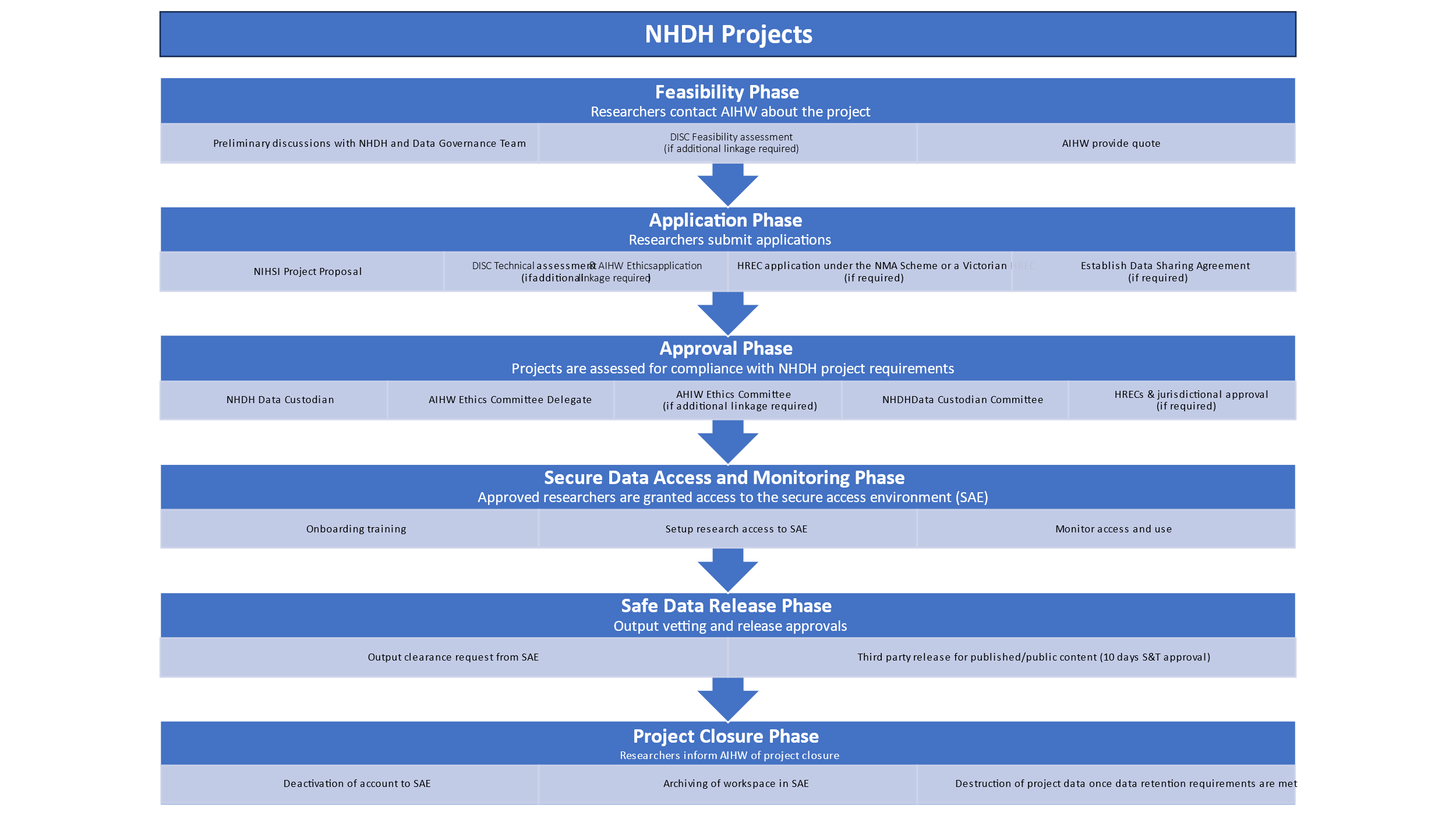 NHDH project approvals process for ‘Hub + n’ projects  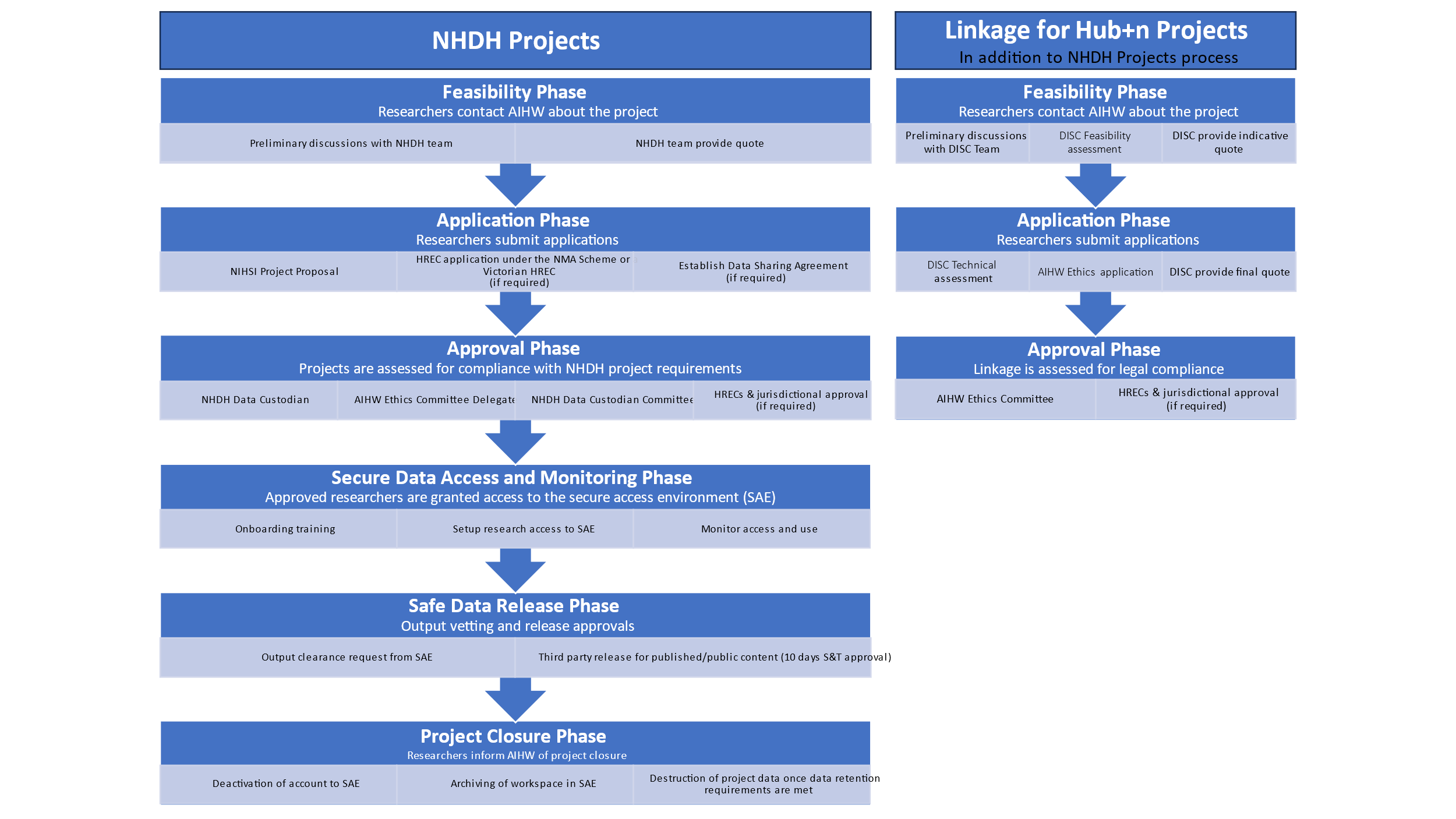 2.10 Data access and use Access to NHDH for approved projects will be provided to participating and non-participating (currently Western Australia and Northern Territory) jurisdiction health departments, health portfolio agencies in all jurisdictions and to other government agencies (Commonwealth, state and territory). Access to these organisations will be via an AIHW managed instance of the ABS’ Secure Environment for Analysing Data (SEAD). Access for non-government analysts will be through the AIHW instance of the SEAD. Cost will apply to access the NHDH via the SEAD, where applicable, which are described on the NHDH website.AIHW user access to the NHDH will be through the AIHW Research Only Network (RON). Non AIHW user access to the AIHW RON may be considered on a project-by-project basis and software licence fees will apply.Access will only be granted for approved projects that demonstrate they align with the approved purposes as outlined in section 2.4. Access in all host environments will be managed by the AIHW Data Custodian and in accordance with the governance arrangements outlined in this protocol. The following data access and use protocols must be adhered to:selected staff using the NHDH will be appropriately cleared and authorised by the employing organisation.non-government analysts will be granted access based on information provided about their role in undertaking the project and relevant experience. This may be verified with the project leader.approved users will be required to sign the AIHW Confidentiality undertaking (Attachment 2) and any relevant jurisdictional confidentiality undertakings which the jurisdictions will provide to the AIHW NHDH Secretariat.the NHDH Secretariat will forward the names of those who have signed the Confidentiality undertaking, completed Access forms (Attachment 9), and who have provided details consistent with the NHDH register of analysts (Attachment 7), to the NHDH Data Custodian for approval.after all required approvals are received, the AIHW Data Custodian will approve access to users in writing and provide access via the secure access environment administrator, who will implement the approved access permissions.AIHW Data Custodian will ensure these names and other details of approved analysts are added to the NHDH register of analysts (Attachment 7).in addition to signing the AIHW Confidentiality undertaking and any relevant jurisdictional confidentiality undertakings, conditions or controls, as necessary, will be put in place to prevent someone from seeking to re-identify a person(s) through use of the linked asset (see de-identification protocols below).it is the responsibility of the Principal Investigator/Project leader to ensure that all external data custodian and other approvals, including any HREC approvals, if required, are valid for the duration of the project.prior to being granted access to the NHDH, all users must attend mandatory onboarding training. 2.11 Data confidentialisationThe following de-identification protocols apply to the data contained in the NHDH:the NHDH will not include individual name and address information used to create it. Name and address information will be stored securely and separately from the NHDH content data and only used for data integration purposes as per the Separation principle.personal project numbers will be assigned for each individual in lieu of name.individual address will be replaced with the Australian Statistical Geography Standard Statistical Area level 2 (SA2) and above.all event dates, including date of death, will be replaced with dates in month and year, unless approval is granted to access exact date information. the National Health Data and Information Standards Committee (NHDISC) Guidelines for the Disclosure of Secondary Use Health Information for Statistical Reporting, Research and Analysis (NHDISC Guidelines) will be complied with. the application of additional confidentialisation procedures will be guided by the Office of the Australian Information Commissioner’s De-Identification Decision Making Framework, to help ensure that de-identified NHDH research datasets no longer contain information about the affairs of an identifiable, or reasonably re-identifiable, person.  2.12 Data outputs 2.12.1 Review and clearance of outputs from NHDHConfidentialisation of outputs from the NHDH will apply as detailed below:unit record data cannot be removed from the host environment.an analyst using the NHDH is not to make a copy of data from the host environment, neither digital nor handwritten, e.g. by a screen shot, screen share or other digital image, or writing down results etc. project-specific person numbers cannot be removed from the host environment.aggregate outputs cannot be taken from the host environment without AIHW Data Custodian approval. outputs must comply with the confidentiality and privacy requirements of the AIHW Act 1987 and the Privacy Act 1988. This will be assessed by the AIHW Data Custodian in line with requirements for confidentialisation of aggregate outputs.outputs must adhere to the confidentialisation and privacy requirements for the source data i.e., AIHW Hospital Data Collections, MBS, PBS/RPBS, NDI, AIR and residential aged care services data. following approval from the AIHW Data Custodian aggregate outputs from the NHDH may be integrated with locally held data (for example, population estimates) for the purposes of report development.input and output files must conform to AIHW specifications that may include restrictions on the length of files, the number of files included in a compressed file, and the format of the file.When seeking clearance of outputs, the analyst will provide the AIHW Data Custodian with a briefing document together with the output (Attachment 12).The AIHW Data Custodian will maintain a register of outputs removed from the host environment which will be available to the NHDH Advisory Committee (Attachment 11). The register will include the organisation of the analyst, the project that the output is for, a description of the output, and the date of the AIHW Data Custodian approval.2.12.2 Reports and publicationsReview and clearance of reports and publications from the NHDHNHDH Advisory Committee members will have the role of reviewing and providing comment on reports and publications referred to as a third-party release (Attachment 10). This section also provides guidance on sharing of outputs from the secure environment, prior to them being included in a third-party release. In addition, the DVA will have a role in clearance where the project analyses the defence and veterans’ populations through the use of the RPBS data.All third-party releases will be cleared by the NHDH Data Custodian prior to further circulation. Third party releases can include but not limited to:summaries draft and final reports journal articles and abstracts data tables/graphs/plotsslide deck/PowerPoint presentations2.12.2.1 Processes for third party release – Group 1a: AIHW projects NHDH Advisory Committee approval/adviceWhere state/territory data is presented in outputs no further distribution can occur until all relevant state/territory approvals have been provided. Outputs are requested to be approved by the NHDH Advisory Committee within 10 working days unless an extension is requested from the NHDH Advisory Committee member. This also includes final reports.All other draft outputs will be provided to NHDH Advisory Committee members for information, at the time they are provided for third party release.Final reports without state/territory disaggregation will be provided to the NHDH Advisory Committee for information within the embargo period (i.e., prior to publication).DVA approval/advice  All NHDH outputs that include analysis of the serving defence and DVA client populations through use of the RPBS data will be provided to the DVA Data Custodian for approval to be provided in writing.  Requirements of the project leadProject documentation and draft reports including outputs from the NHDH may be shared with stakeholders such as other areas of the AIHW, funders of the project, project steering/advisory committee members these people must be listed as individuals under ‘Discussants’ in the project proposal. Content will be marked draft in confidence, not for further distribution.If the full report would contain state/territory data and/or analysis these data are to be redacted from the version shared until state/territory approvals are provided.Project documentation and draft reports can be shared with relevant areas of the Department of Health and Ageing or Department of Veterans Affairs for input/critical review, without the need for individuals to be named on the project proposal, however their review should be mentioned in general terms in the project proposal.The embargo process at the AIHW will include the NHDH Advisory Committee on the distribution list. To provide the NHDH team via NHDH@aihw.gov.au with a link to any published reports, papers or articles based on data from the NHDH.Steps to follow to seek third party release approval – AIHW users:NHDH aggregate data analysis, checking and request egress from the secure access environment.Third party release product (for example reports, presentations, posters etc) drafted by project team (attached Governance Protocols, section 2.9.2 Reports and publications provides a list of what could be considered for a third-party release)Third party release product can be shared with discussants listed in the project proposal for their review. For example, a draft report can be shared in confidence for review by the Department of Health and Aged Care (DoHAC) or the Department of Veteran Affairs (DVA) as per section 2.12.2.1 of the Governance Protocols. Please note, DoHAC or DVA staff do not need to be listed separately in the NHDH Protocol, however their review should be mentioned in general terms.Project team updates the product based on feedback received.  Project team seeks third-party release approval of the product – This approval goes to NHDH Data Custodian and circulated to NHDH Advisory Committee for information unless it contains S&T data (then NHDH Advisory Committee approval is needed)Once approved, the product can be circulated more broadly for feedback if required. Any significant changes to the product following review needs to be approved by the NHDH Data Custodian and circulated to NHDH Advisory Committee for information unless it contains S&T data (then NHDH Advisory Committee approval is needed). Repeat step 5 if required. The AIHW Web and publications team is provided the approved product (final draft) for processing.Embargo: NHDH Advisory Committee members are included in the embargo distribution list.  Release: Send link to NHDH team NHDH@aihw.gov.au so the link can be added to the NHDH approved projects webpage. Steps 4, 5, 6 and 7 may have more than one iteration depending on changes made to the third-party release product. 2.12.2.2 Processes for third party release – Group 1b: Non-AIHW government projectsNHDH Advisory Committee approval/adviceWhere state/territory data is presented in outputs no further distribution can occur until all relevant state/territory approvals have been provided. Outputs are requested to be approved by the NHDH Advisory Committee within 10 working days unless an extension is requested from the NHDH Advisory Committee member. This also includes final reports.All other draft outputs will be provided to NHDH Advisory Committee members for information, at the time they are provided for third party release.Final reports without state/territory disaggregation will be provided to the NHDH Advisory Committee for information within the embargo period (i.e., prior to publication).DVA approval/advice  All NHDH outputs that include analysis of the serving defence and DVA client populations through use of the RPBS data will be provided to the DVA Data Custodian for approval to be provided in writing.  Requirements of the project leadProject documentation and draft reports including outputs from the NHDH may be shared stakeholders such as within the government organisation, project steering/advisory committee members these people must be listed as individuals under ‘Discussants’ in the project. Content will be marked draft in confidence, not for further distribution.If the full report would contain state/territory data and/or analysis these data are to be redacted from the version shared until state/territory approvals are provided. To provide the NHDH team via NHDH@aihw.gov.au with a link to any published reports, papers or articles based on data from the NHDH.Steps to follow to seek third party release approval – non-AIHW Government users:NHDH Data analysis, checking and egress.Third party release drafted by project team (section 2.9.2 Reports and publications provides a list of what could be considered a third-party release) Internal discussants listed in project proposal – draft report can be shared in confidence for review.Review and third-party release approval of NHDH publication/report – by NHDH Data Custodian and circulated to NHDH Advisory Committee for information unless it contains S&T data (then NHDH Advisory Committee approval is needed)External (Department of Health and Aged Care, Advisory Committees, Working Groups) reviews are conducted following third-party release approval.Any significant changes need to be approved by the NHDH Data Custodian and circulated to NHDH Advisory Committee for information unless it contains S&T data (then NHDH Advisory Committee approval is needed)Embargo: NHDH Advisory Committee members are included in embargo list Release: Send link to NHDH team NHDH@aihw.gov.au so the link can be added to the NHDH approved projects webpage. Steps 3,4,5 and 6 may have more than one iteration depending on changes made to the third-party release. 2.12.2.3 Processes for third party release – Group 2: Non-government projectsNHDH Advisory Committee approvalAll NHDH outputs will be provided to the NHDH Advisory Committee for approval prior to further distribution of the content. Outputs that contain state/territory disaggregation will require approval in writing. Other outputs will be deemed approved after 10 working data unless an extension is requested from the NHDH Advisory Committee member. DVA approval/advice All NHDH outputs that include analysis of the serving defence and DVA client populations through use of the RPBS data will be provided to the DVA Data Custodian for approval to be provided in writing. Approval will be requested within 10 working days. Requirements of the project lead/who content can be shared withAll draft content for the third-party release is to be marked draft in confidence. Must list all individuals or organisations who will be engaged and may have access to project outputs during the investigation phase of the project as aligned with the project proposal analyst template (Attachment 4). Content can only be provided to those named in the project proposal.All final reports/outputs will need to allow an embargo period for the NHDH Advisory Committee to review prior to submission for publication. This period will be no less than 10 working days but may be longer (no longer than 30 working days) if stipulated by a jurisdiction’s approval of the project.To provide the NHDH team via NHDH@aihw.gov.au with a link to any published reports, papers or articles based on data from the NHDH.2.12.2.4 Other general principlesIn addition, the following principles apply: joint jurisdictional reports may be shared in-confidence between other jurisdictions participating in the project for the purposes of methods and report development prior to provision to full NHDH Advisory Committee for approval.reports that include outputs relating to individual jurisdictions* cannot be published or provided to a third party (or an organisation) without the written approval of those jurisdictions. This includes circulation to: the National Cabinetother government and non-government bodies release into the public domain (e.g., in the form of publications or conference presentations).for release of reports/outputs into the public domain, the current embargo arrangements used for report release within each participating and non-participating jurisdiction will apply, with reports circulated to each of these jurisdictions. any report/output or publication needs to acknowledge:the jurisdiction(s) whose data are used. the AIHW as Data Custodian and creator of the NHDHthe contributions of the NHDH Advisory Committee members in providing advice on those publications and presentations any involvement contributing jurisdictions have had through established engagement forums.While there is general Ethics Committee approval for the NHDH and its use, participants should consult with journals on the matter of ethics requirements before undertaking to publish and should seek approval via their local Human Research Ethics Committee (HREC) if required.* The Commonwealth Department of Health and Aged Care has indicated that it does not need to approve reports and publications generated from the NHDH, noting that AIHW will seek approval for reports and publications commissioned by the Department through separate arrangements, and the above embargo arrangements for release of reports in the public domain. Reports and publications will still be provided to the Commonwealth at the same time as being circulated to other NHDH Advisory Committee members, so that the Commonwealth has the option to provide feedback.  GlossaryGlossaryAttachments:Attachment 1: Extract from "Five Safes: designing data access for research"Attachment 2: AIHW Confidentiality undertakingAttachment 3: NHDH Project proposal and conditions of use – government project templateAttachment 4: NHDH project proposal and conditions of use – non-government health research project template Attachment 5: NHDH project proposal and conditions of use – non-government health Hub+n research project template Attachment 6: HUB+n project proposal and conditions of use template – government projectAttachment 7: Register of NHDH projects Attachment 8: Register of NHDH analystsAttachment 9: Analyst Access forms to NHDHAttachment 10: NHDH third party release template Attachment 11: Register of NHDH outputsAttachment 12: Output clearance request briefing template. Attachment 13: Input clearance request briefing template.Attachment 14: Costings for access to the NHDHAttachment 15: Technical Assessment (Hub+n)Attachment 16: NHDH project amendmentsAttachment 1: Extract from Five Safes FrameworkSafe projects (i.e., use)Is this use of the data appropriate?Safe peopleCan the Analyst be trusted to use it in an appropriate manner? Safe dataIs there a disclosure risk in the data itself?Safe settingsDoes the access facility limit unauthorised use?Safe outputAre the statistical results non-disclosure?Reference:Desai T; Ritchie F Welpton R 2016. Five Safes: designing data access for research.  Economics Working Paper Series 1601. Bristol: University of the West of England. Attachment 2: AIHW Confidentiality undertakingInstructions	This agreement is designed to be completed electronically and then printed and authorised by the appropriate Unit Head or Delegate. Complete the form by entering the information in the fields provided. All staff members, contractors, consultants (including those paid through a recruitment agency), Working group/Advisory group members and any other person being authorised to access AIHW ICT systems and/or approved aggregate output released from AIHW secure access environments (prior to third party release approval) must read and sign this agreement. I understand that the Australian Institute of Health and Welfare acquires and holds health- and welfare- related information which is ‘information concerning a person’ and which is subject to the provisions of section 29 of the Australian Institute of Health and Welfare Act 1987 (Attachment A). I understand that I may become an ‘informed person’ within the meaning of section 29 of the Act and that criminal penalties, including imprisonment, apply for improperly divulging or communicating information to which section 29 applies. I undertake that I will not directly or indirectly access, use, divulge, communicate or retain any information or statistics except as permitted by the Act and in accordance with my role.I understand that the Institute acquires and holds ‘personal information’ as defined in Section 6(1) of the Privacy Act 1988 (Cth). I understand that personal information must be managed in accordance with the: Australian Privacy Principles in Schedule 1 of the Privacy Act, and associated guidelines and regulations, for example the Guidelines under section 95 of the Privacy Act 1988, andI agree to protect the confidentiality of personal information in accordance with these Acts and Guidelines.AttachmentsConfidentiality - an extract from section 29 of the Australian Institute of Health and Welfare Act 1987.Australian Privacy Principles in the Privacy Act 1988 Schedule 1 [print latest version and hand to signatory]Guidelines under section 95 of the Privacy Act 1988 (NHMRC, 2014)
https://www.nhmrc.gov.au/about-us/publications/guidelines-under-section-95-privacy-act-1988 [print latest version and hand to signatory]Attachment A: Section 29 of the Australian Institute of Health and Welfare Act 198729 ConfidentialitySubject to this section, a person (in this subsection called the informed person) who has:any information concerning another person (which person is in this section called an information subject), being information acquired by the informed person because of:holding an office, engagement or appointment, or being employed, under this Act.performing a duty or function, or exercising a power, under or in connection with this Act; ordoing any act or thing under an agreement or arrangement entered into by the Institute; orany document relating to another person (which person is in this section also called an information subject), being a document furnished for the purposes of this Act. shall not, except for the purposes of this Act, either directly or indirectly:make a record of any of that information or divulge or communicate any of that information to any person (including an information subject).produce that document to any person (including an information subject); orbe required to divulge or communicate any of that information to a court or to produce that document in a court.Penalty: $2,000 or imprisonment for 12 months, or both.Subject to subsections (2A) and (2B), nothing in this section prohibits:a person from divulging or communicating information, or producing a document, to the Minister if it does not identify an information subject.a person from divulging or communicating information, or producing a document, to a person specified in writing by the person (in this subsection called the information provider) who divulged or communicated the information, or produced the document, directly to the Institute.a person from divulging or communicating information, or producing a document, to a person specified in writing by the Ethics Committee if to do so is not contrary to the written terms and conditions (if any) upon which the information provider divulged or communicated the information, or produced the document, directly to the Institute; orthe publication of conclusions based on statistics derived from, or of particulars of procedures used in, the work of the Institute, if:to do so is not contrary to the written terms and conditions (if any) upon which an information provider divulged or communicated information relevant to the publication, or produced a document relevant to the publication, directly to the Institute; andthe publication does not identify the information subject.Paragraph (2)(c) applies only to information that is health-related or welfare-related information and statistics.Paragraph (2)(c) applies to a document only to the extent to which the document contains health-related or welfare-related information and statistics.A person to whom information is divulged or communicated, or a document is produced, under paragraph (2)(a), (b) or (c), and any person under the control of that person is, in respect of that information or document, subject to subsection (1) as if the person were a person exercising powers, or performing duties or functions, under this Act and had acquired the information or document in the exercise of those powers or the performance of those duties or functions.In this section:court includes any tribunal, authority or person having power to require the production of documents or the answering of questions.person includes a body or association of persons, whether incorporated or not, and also includes:in the case of an information provider—a body politic; orin the case of an information subject—a deceased person.produce includes permit access to.publication, in relation to conclusions, statistics or particulars, includes:the divulging or communication to a court of the conclusions, statistics or particulars; andthe production to a court of a document containing the conclusions, statistics or particulars; anda reference to information concerning a person includes:a reference to information as to the whereabouts, existence or non-existence of a document concerning a person; anda reference to information identifying a person or body providing information concerning a person.Attachment 3: NHDH project proposal and conditions of use template – government projectPlease keep the project proposal brief and delete instructions in blue when complete. Refer to the National Health Data Hub (NHDH)) Governance protocols for detailed information about the operation of the NHDH. Project identifierAssigned by the NHDH secretariat.Project titleAuspicing body If applicable, e.g., the Department of Health Organisation nominating the project.E.g., NSW, Vic, Qld etc.Project leaderInclude name, organisation, email address and phone number.Project analysts and discussants Please list other people or organisations (e.g., consultants) who will have access to project outputs and will discuss project outputs during the investigation phase of the project. These people will need to sign a s29 Confidentiality Undertaking (Attachment 2). It is the responsibility of the project leader to ensure the s29 Confidentiality Undertaking are signed. The AIHW has embedded the five safes framework into our approach in making decisions about sharing and releasing data. Researchers will have the knowledge, skills and incentives to act in accordance with required standards of behaviour under the five safes framework.Include name, organisation, email address.Project advisors and other contributorslease list other advisors or other contributors to the project. This may include peer review groups, committees, and external advisors These people will need to sign a s29 Confidentiality Undertaking (Attachment 2). It is the responsibility of the project leader to ensure the s29 Confidentiality Undertaking are signed. Include name, Committee or group. Project objectiveWhat are the main objectives of the project? Please refer to the Governance protocols for intended uses of the NHDH.Please state whether Queensland hospitals data will be required for the project.Project MethodologyWhat are the methodology approaches you plan to use in your projects? e.g how will cohorts be defined or outcomes be determined?Default datasets or by exception datasets.The NHDH data design uses default data modules and by exception data modules. The by exception data modules are characterised by containing the more sensitive data items such as exact/full dates for admission, separation, departure, presentation, referral, prescription, and service dates. Please note, the default data modules contain month and year of most dates but not the day of the date. By exception data modules have been created for:All hospital content data modulesMBS, PBS and NDI content data modulesRAC and HCP aged care content data modulesDo you require access to by exception datasets. No Yes If you have ticked yes. Please provide justification for access to the by exception data modules. Collections used in the Project If the intention is to use all available states/territories then indicate in last row, otherwise place an X for each combination of hospitals collection and state/territory.Project duration, and retention and destruction of dataPlanned completion date.DD/MM/YYArchiving and Retention of dataAs determined by section 2.3 of the Governance Protocols, files will be archived for seven years after the completion of the project unless a Human Research Ethics Approval (HREC) provides another period. Please provide the HREC period if different from section 2.4 of the protocols. Consideration of community expectationsPlease include details of how community expectations around the project are being considered including plans and purpose for consultation with appropriate groups.Non-exhaustive list of examples Consultation with key stakeholders or client group representatives, for example via working groups or advisory groupspublic engagement such as broad public consultationsuse of focus groupsengagement with expert groupsinformation from engagement events for similar projectsgovernment initiativespublic pollsliterature reviews. 1Projects with a First Nations people focus.For any internal AIHW research with a First Nations people focus, advice would be sought from the Group Head of the First Nations people Group on potential sensitivities and whether it may also be appropriate to seek external advice from a First Nations people expert. Please outline planned consultations with advisors who can support the appropriate and sensitive reporting of data. Outputs and reportsPlease provide information on: whether jurisdictions will be identified in the outputs and reportsplease specify jurisdictions and parent data collections being presented.whether individual entities (e.g., hospitals) will be identified in outputs and reports.whether comparisons of First Nations people and non-Indigenous people/other Australians/all Australians will be made in the outputs and reportswhether outputs and reports will be distributed to third parties or publishedthe audience for the outputs and reportswhere reports are to be published, the name of the publication.timeframes for the release of reports.Commercial Gain Please provide information on whether this project could be used for commercial gain.Disclosure agreement A description of your project may be included on the AIHW website. Is there a non-discloser agreement on this project? Yes              No   Project LeaderAIHW Head of Ethics, Privacy and Legal UnitNHDH Data CustodianNHDH Advisory Committee memberAttachment 4: NHDH project proposal and conditions of use template – health research project non-government organisations and analysts attached to universities or private research organisations.Please keep the project proposal brief and delete instructions in blue when complete. Refer to the National Health Data Hub (NHDH) Governance protocols for detailed information about the operation of the NHDH. Project identifierAssigned by the NHDH secretariat.Project titleAuspicing/Funding bodyIf applicable, e.g., The Department of Health etc.Organisation nominating the project.E.g., NSW, Vic, Qld, University etc.Project leader Include name, organisation, email address and phone number, and brief summary of experience/credentials.Project AnalystsList intended analysts working on the project. Include name, organisation, email address and phone number, and brief summary of experience/credentials. These are people who will require access to the secure environment in addition to the project leader. The AIHW has embedded the five safes framework into our approach in making decisions about sharing and releasing data. Researchers will have the knowledge, skills and incentives to act in accordance with required standards of behaviour under the five safes framework.Project analysts and discussants Please list other people or organisations (e.g., consultants) who will have access to project outputs and will discuss project outputs during the investigation phase of the project. These people will need to sign a s29 Confidentiality Undertaking (Attachment 2). It is the responsibility of the project leader to ensure the s29 Confidentiality Undertaking are signed. Include name, organisation, email address.Project advisors and other contributorsPlease list other advisors or other contributors to the project. This may include peer review groups, committees, and external advisors These people will need to sign a s29 Confidentiality Undertaking (Attachment 2). It is the responsibility of the project leader to ensure the s29 Confidentiality Undertaking are signed. Include name, Committee or group. Project objective What are the main objectives of the project? Please refer to the Governance protocols for intended uses of the NHDH.Please indicate which states/territories hospitals data will be required for the project.Project MethodologyWhat are the methodology approaches you plan to use in your projects? e.g how will cohorts be defined or outcomes be determined?Default datasets or by exception datasets.The NHDH data design uses default data modules and by exception data modules. The by exception data modules are characterised by containing the more sensitive data items such as exact/full dates for admission, separation, departure, presentation, referral, prescription, and service dates. Please note, the default data modules contain month and year of most dates but not the day of the date. By exception data modules have been created for:All hospital content data modulesMBS, PBS and NDI content data modulesRAC and HCP aged care content data modulesDo you require access to by exception datasets. No Yes If you have ticked yes. Please provide justification for access to the by exception data modules. Collections used in the Project If the intention is to use all available states/territories then indicate in last row, otherwise place an X for each combination of hospitals collection and state/territory.Project duration, and retention and destruction of dataPlanned completion date.DD/MM/YYArchiving and Retention of dataAs determined by section 2.3 of the Governance Protocols, files will be archived for seven years after the completion of the project unless a Human Research Ethics Approval (HREC) provides another period. Please provide the HREC period if different from section 2.4 of the protocols. Consideration of community expectations Please include details of how community expectations around the project are being considered including plans and purpose for consultation with appropriate groups.non-exhaustive list of examples Consultation with key stakeholders or client group representatives, for example via working groups or advisory groupspublic engagement such as broad public consultationsuse of focus groupsengagement with expert groupsinformation from engagement events for similar projectsgovernment initiativespublic pollsliterature reviews. 1Projects with a First Nations people focus.Will the project have a focus of analysis on the First Nations people population?Yes              No   Project proposals should address how external advice from First Nations people expert is being sought and how appropriate consultation and oversight is provided during the life of the project.Non-government research proposals where First Nations people are a focus must obtain. First Nations people Human Research Ethics Committee approval (HREC). For guidance in planning, designing, and conducting such research, please consult the NHMRC Ethical conduct in research with Aboriginal and Torres Strait Islander Peoples and communities: Guidelines for researchers and stakeholders 2018, as well as the guidance provided by the First Nations people HRECs.  Outputs and reportsPlease provide information on: whether jurisdictions will be identified in the outputs and reportsplease specify jurisdictions and parent data collections being presented.whether individual entities (e.g., hospitals) will be identified in outputs and reports.whether comparisons of First Nations people and non-Indigenous people/other Australians/all Australians will be made in the outputs and reportswhether outputs and reports will be distributed to third parties or publishedthe audience for the outputs and reportswhere reports are to be published, the name of the publication.timeframes for the release of reports.Human Research Ethics Committee (HREC)Project proposals for health research will require:a full Human Research Ethics Committee (HREC) application for the projects if seeking to include Victoria, Queensland, New South Wales, Australian Capital Territory or Tasmania hospitals data. A single HREC will be mutually recognised across jurisdictions and sufficient to cover the project approval.If Victoria data is being utilised, the HREC must report to the Health Complaints Commissioner in Victoria as per the HPP research exemption guidelines 2.2GIf ACT data is being used will need to request a governance approval from ACT Health. Link to National Mutual Acceptance Single Ethical Review of Multi-centre Research Projects List: HRECs,-RGOs-and-Organisations-March-2023.pdf (clinicaltrialsandresearch.vic.gov.au)Please attach details of these additional approvals.Data custodian requirementsApproval by all members of the NHDH Advisory Committee and state and territory data custodians for data collections being used. Commercial Gain Please provide information on whether this project could be used for commercial gain.Disclosure agreement A description of your project may be included on the AIHW website. Is there a non-discloser agreement on this project? Yes              No   Project leaderAIHW Head of Ethics, Privacy and Legal UnitNHDH Data CustodianNHDH Advisory Committee memberAttachment 5: HUB+n project proposal and conditions of use template – health research project non-government organisations and analysts attached to universities or private research organisations.Please keep the project proposal brief and delete instructions in blue when complete. Refer to the National Health Data Hub (NHDH) Governance protocols for detailed information about the operation of the NHDH. Project identifierAssigned by the NHDH secretariat.Project titleAuspicing/Funding bodiesIf applicable, e.g., The Department of Health etc.Please list main auspicing body and any other sources of funding for this project. If you are completing this form as part of a quote request for a grant application, please state what grant you are applying for and the submission deadline.Organisation nominating the project.E.g., NSW, Vic, Qld, University etc.Project Typee.g. Government led or non-government led. Project leader/Principal InvestigatorInclude name, organisation, email address and phone number, and brief summary of experience/credentials.Project AnalystsList intended analysts working on the project. Include name, organisation, email address and phone number, and brief summary of experience/credentials. These are people who will require access to the secure environment in addition to the project leader. The AIHW has embedded the five safes framework into our approach in making decisions about sharing and releasing data. Researchers will have the knowledge, skills and incentives to act in accordance with required standards of behaviour under the five safes framework.These people will need to sign a s29 Confidentiality Undertaking (Attachment 2). It is the responsibility of the project leader to ensure the s29 Confidentiality Undertaking are signed.Members of the research team who will access linked data must be physically located in Australia.Project analysts and discussants Please list other people or organisations (e.g., consultants) who will have access to project outputs and will discuss project outputs during the investigation phase of the project. These people will need to sign a s29 Confidentiality Undertaking (Attachment 2). It is the responsibility of the project leader to ensure the s29 Confidentiality Undertaking are signed. Include name, organisation, email address.Project advisors and other contributorsPlease list other advisors or other contributors to the project. This may include peer review groups, committees, and external advisors These people will need to sign a s29 Confidentiality Undertaking (Attachment 2). It is the responsibility of the project leader to ensure the s29 Confidentiality Undertaking are signed.Include name, Committee or group. Project objective What are the main objectives of the project? Please refer to the Governance protocols for intended uses of the NHDH.Please indicate which states/territories hospitals data will be required for the project.Please provide a headline statement describing the purpose of the linkage of your data set to the NHDH. Default datasets or by exception datasets.The NHDH data design uses default data modules and by exception data modules. The by exception data modules are characterised by containing the more sensitive data items such as exact/full dates for admission, separation, departure, presentation, referral, prescription, and service dates. Please note, the default data modules contain month and year of most dates but not the day of the date. By exception data modules have been created for:All hospital content data modulesMBS, PBS and NDI content data modulesRAC and HCP aged care content data modulesDo you require access to by exception datasets. No Yes If you have ticked yes. Please provide justification for access to the by exception data modules. Collections used in the Project If the intention is to use all available states/territories then indicate in last row, otherwise place an X for each combination of hospitals collection and state/territory.Project duration, and retention and destruction of dataPlanned completion date.DD/MM/YYArchiving and Retention of dataAs determined by section 2.3 of the Governance Protocols, files will be archived for seven years after the completion of the project unless a Human Research Ethics Approval (HREC) provides another period. Please provide the HREC period if different from section 2.3 of the protocols. Consideration of community expectations Please include details of how community expectations around the benefit project are being considered including plans and purpose for consultation with appropriate groups.Please provide a brief summary description of the benefit of the linkage for the public or cohort. non-exhaustive list of examples Consultation with key stakeholders or client group representatives, for example via working groups or advisory groupspublic engagement such as broad public consultationsuse of focus groupsengagement with expert groupsinformation from engagement events for similar projectsgovernment initiativespublic pollsliterature reviews. 1Projects with a First Nations people focus.Will the project have a focus of analysis on the First Nations people population?Yes              No   If yes, project proposals should address how external advice from First Nations people is being sought and how appropriate consultation and oversight is provided during the life of the project.Non-government research proposals where First Nations people are a focus must obtain a First Nations people Human Research Ethics Committee approval (HREC). For guidance in planning, designing, and conducting such research, please consult the NHMRC Ethical conduct in research with Aboriginal and Torres Strait Islander Peoples and communities: Guidelines for researchers and stakeholders 2018, as well as the guidance provided by the First Nations people HRECs.  Outputs and reportsPlease provide information on: whether jurisdictions will be identified in the outputs and reportsplease specify jurisdictions and parent data collections being presented.whether individual entities (e.g., hospitals) will be identified in outputs and reports.whether comparisons of First Nations people and non-Indigenous people/other Australians/all Australians will be made in the outputs and reportswhether outputs and reports will be distributed to third parties or publishedthe audience for the outputs and reportswhere reports are to be published, the name of the publication.timeframes for the release of reports.Please note: Unit record data is not allowed to be transferred outside of the Secure Access Environment Human Research Ethics Committee (HREC) requirementsProject proposals for health research will require:a AIHW Human Research Ethics Committee (HREC) application, researchers must submit their projects to the AIHW Ethics Committee to ensure that their project complies with relevant legislation and requirements under the National Statement on Ethical Conduct in Human Research. If Victoria, Queensland, New South Wales, Australian Capital Territory or Tasmania hospitals data is being used, a single HREC application is required which will be mutually recognised across these jurisdictions via the National Mutual Acceptance Scheme. Link to National Mutual Acceptance Single Ethical Review of Multi-centre Research Projects List: https://www.clinicaltrialsandresearch.vic.gov.au/national-mutual-acceptanceIf Victorian hospital data is being utilised, a Victorian HREC approval is needed. This HREC must report to the Health Complaints Commissioner in Victoria as per the HPP research exemption guidelines 2.2GIf ACT data is being used AIHW will request a governance approval from ACT Health on your behalf. Please attach details of these additional approvals.Data custodian requirementsApproval by all members of the NHDH Advisory Committee and state and territory data custodians for data collections being used. Commercial Gain Please provide information on whether this project could be used for commercial gain.Disclosure agreement A description of your project may be included on the AIHW website. Is there a non-discloser agreement on this project? Yes              No   Information on the data set to be linked to the NHDH. Provide a description of the data set.Will any content or cohort files to be supplied to AIHW include free-text fields?Are there any time-critical aspects of the research project you would like us to be aware of? (e.g. funding expiry)Expected date/s of supply of data to AIHWExpected date/s of supply of linked data from AIHWAs defined in section 2.9 datasets that have less than 100,000 records will be assigned a data manager who will scope and cut the data manually. Please include information on how many records your dataset holds. Please provide information on who the data manager will be for this project (if required). Cohort SpecificationsData SpecificationsData sets specificationsInvoice detailsData Integration Services CentreProject leaderAIHW Head of Ethics, Privacy and Legal UnitNHDH Data CustodianNHDH Advisory Committee memberAttachment 6: HUB+n project proposal and conditions of use template – government projectPlease keep the project proposal brief and delete instructions in blue when complete. Refer to the National Health Data Hub (NHDH)) Governance protocols for detailed information about the operation of the NHDH. Project identifierAssigned by the NHDH secretariat.Project titleAuspicing body If applicable, e.g., the Department of Health Organisation nominating the project.E.g., NSW, Vic, Qld etc.Project leaderInclude name, organisation, email address and phone number.Project analysts and discussants Please list other people or organisations (e.g., consultants) who will have access to project outputs and will discuss project outputs during the investigation phase of the project. These people will need to sign a s29 Confidentiality Undertaking (Attachment 2). It is the responsibility of the project leader to ensure the s29 Confidentiality Undertaking are signed. The AIHW has embedded the five safes framework into our approach in making decisions about sharing and releasing data. Researchers will have the knowledge, skills and incentives to act in accordance with required standards of behaviour under the five safes framework.Include name, organisation, email address.Project advisors and other contributorsPlease list other advisors or other contributors to the project. This may include peer review groups, committees, and external advisors These people will need to sign a s29 Confidentiality Undertaking (Attachment 2). It is the responsibility of the project leader to ensure the s29 Confidentiality Undertaking are signed. Include name, Committee or group. Project objectiveWhat are the main objectives of the project? Please refer to the Governance protocols for intended uses of the NHDH.Please state whether Queensland hospitals data will be required for the project.Project MethodologyWhat are the methodology approaches you plan to use in your projects? e.g how will cohorts be defined or outcomes be determined?Default datasets or by exception datasets.The NHDH data design uses default data modules and by exception data modules. The by exception data modules are characterised by containing the more sensitive data items such as exact/full dates for admission, separation, departure, presentation, referral, prescription, and service dates. Please note, the default data modules contain month and year of most dates but not the day of the date. By exception data modules have been created for:All hospital content data modulesMBS, PBS and NDI content data modulesRAC and HCP aged care content data modulesDo you require access to by exception datasets. No Yes If you have ticked yes. Please provide justification for access to the by exception data modules. Collections used in the Project If the intention is to use all available states/territories then indicate in last row, otherwise place an X for each combination of hospitals collection and state/territory.Project duration, and retention and destruction of dataPlanned completion date.DD/MM/YYArchiving and Retention of dataAs determined by section 2.3 of the Governance Protocols, files will be archived for seven years after the completion of the project unless a Human Research Ethics Approval (HREC) provides another period. Please provide the HREC period if different from section 2.3 of the protocols. Consideration of community expectationsPlease include details of how community expectations around the project are being considered including plans and purpose for consultation with appropriate groups.Non-exhaustive list of examples Consultation with key stakeholders or client group representatives, for example via working groups or advisory groupspublic engagement such as broad public consultationsuse of focus groupsengagement with expert groupsinformation from engagement events for similar projectsgovernment initiativespublic pollsliterature reviews. 1Projects with a First Nations people focus.For any internal AIHW research with a First Nations people focus, advice would be sought from the Group Head of the First Nations people Group on potential sensitivities and whether it may also be appropriate to seek external advice from a First Nations people expert. Please outline planned consultations with advisors who can support the appropriate and sensitive reporting of data. Outputs and reportsPlease provide information on: whether jurisdictions will be identified in the outputs and reportsplease specify jurisdictions and parent data collections being presented.whether individual entities (e.g., hospitals) will be identified in outputs and reports.whether comparisons of First Nations people and non-Indigenous people/other Australians/all Australians will be made in the outputs and reportswhether outputs and reports will be distributed to third parties or publishedthe audience for the outputs and reportswhere reports are to be published, the name of the publication.timeframes for the release of reports.Data custodian requirementsApproval by all members of the NHDH Advisory Committee and state and territory data custodians for data collections being used. Commercial Gain Please provide information on whether this project could be used for commercial gain.Disclosure agreement A description of your project may be included on the AIHW website. Is there a non-discloser agreement on this project? Yes              No   Information on the data set to be linked to the NHDH. Provide a description of the data set.Will any content or cohort files to be supplied to AIHW include free-text fields?Are there any time-critical aspects of the research project you would like us to be aware of? (e.g. funding expiry)Expected date/s of supply of data to AIHWExpected date/s of supply of linked data from AIHWAs defined in section 2.9 datasets that have less than 100,000 records will be assigned a data manager who will scope and cut the data manually. Please include information on how many records your dataset holds. Please provide information on who the data manager will be for this project (if required). Cohort SpecificationsData SpecificationsData sets specificationsInvoice detailsData Integration Services CentreProject leaderAIHW Head of Ethics, Privacy and Legal UnitNHDH Data CustodianNHDH Advisory Committee memberAttachment 8: Register of NHDH analystsAttachment 9: Analyst access forms for NHDHPlease delete instructions in blue when complete.Project titleProject identifier Allocated by the National Health Data Hub (NHDH) secretariat as part of project approval.Analyst detailsInclude name, organisation, email address and phone number.Mandatory training sessions are held once a month for new analysts using the NHDH.To receive an invitation to the next training session please email the NHDH@aihw.gov.au inbox.I have read and understood the Governance protocols document and understand conditions of use for the NHDH.   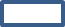 I have signed the AIHW Confidentiality undertaking.  ApplicantAttachment 10: NHDH Third party release template Project identifierAssigned by the National Health Data Hub (NHDH) secretariat as part of the Project proposal. Project TitleTitle as per the approved Project proposal.Participating jurisdiction nominating the release.E.g., Commonwealth Department of Health, NSW Ministry of Health, etc.Project leaderInclude name, organisation, email address and phone number.Report/release summaryPlease provide information on: source collections (MBS, PBS, NDI, Hospitals, RACS) presented in the release, or used as part of the methodology to generate outputs included in the release. This may include collections used in any inclusion/exclusion criteria, even where these data are not directly presented in outputs.  whether state/territory hospitals data are presented in the release or used as part of the methodology to generate outputs included in the release. Please include the level of presentation (e.g., national, state of hospitalisation, state of usual residence, hospital, LHN, etc.) where applicable, and whether private hospitals data are included/presented.whether comparisons of First Nations people and non-Indigenous people/other Australians/all Australians will be made in the releasethe audience for the release (include name and organisation), and/or intention to publish into the public domain.  Where reports are to be published, please include the name of the publication. timeframes for the releasePlease attach a copy of the release material for review in-confidence by the NHDH Advisory Committee GuidelinesConsequential suppressions must be applied to ensure that suppressed data cannot be derived from totals, and/or the combination of data in other cells and/or tables.The release must be consistent with the purpose of the project and intended outputs and reports, as outlined in the approved project proposal.All outputs used in the release must have received prior approval from the Data Custodian to be removed from the host environment. Outputs should be checked for quality assurance before seeking NHDH Advisory Committee approval for third-party release.The release must comply with the AIHW Ethics Committee approved uses of the NHDH and the NHDH Governance protocols and comply with the confidentiality and privacy protections of the AIHW Act 1987 and Privacy Act 1988.Final third-party release must comply with any conditions specified by the NHDH Advisory Committee and/or the NHDH Data Custodian on approving the release. Project leaderNHDH Advisory Committee member Attachment 11: Register of NHDH outputsAttachment 12: Output clearance request briefingAIHW National Health Data Hub Please delete instructions in blue when complete.Project identifierAssigned by the National Health Data Hub (NHDH) secretariat as part of the Project proposal. Please attach a copy of the completed Project proposal.Project titleAnalystInclude name, organisation, email address and phone number.Output summaryPlease provide a summary of aggregate output tables to be released from Host environment, including the description, location in the host environment, and purpose in relation to the project objective. Please outline the intended use of the output e.g., internal document, public release as report etc.GuidelinesFiles must not contain unit record data about an individual.Files must not add information about a person or service event (including reference to person or row IDs held in other collections, e.g., Medicare no., de-identified record ID, etc.), and must not include information which may enable re-identification of an individual or an organisation.Files should be in MS Excel, comma separated values, text or another agreed file format (e.g., syntax can be transferred as text format). Files must not be executable.Files and their use should comply with the confidentiality and privacy protections of the AIHW Act 1987, Privacy Act 1988, and the NHDH Governance Protocols Files must be checked to ensure that they do not contain malicious content and will not cause damage to the NHDH or its host system.NHDH Output checklistPlease fill in the form, indicate your response, and include the outputs as attachments. Attachment 13: Input clearance request briefingNational Health Data HubPlease delete instructions in blue when complete.Project identifierProject titleSubmitting analyst Include name, organisation, email address and phone number.Input summaryPlease provide information on the file name and type requested for import.  Please give a brief description of the file, and how it will be used.GuidelinesFiles must not contain unit record data about an individual.Files must not add information about a person or service event (including reference to person or row IDs held in other collections, e.g., Medicare no., de-identified record ID, etc.), and must not include information which may enable re-identification of an individual.Files should be in MS Excel, comma separated values, text or another agreed file format (e.g., syntax can be transferred as text format). Files must not be executable.Files and their use should comply with the confidentiality and privacy protections of the AIHW Act 1987, Privacy Act 1988, and the NHDH Governance protocols. Files must be checked to ensure that they do not contain malicious content and will not cause damage to the NHDH or its host system.Additional Specifications:File location in RON/EDW: (Advise of the file path which you would like your file to be placed)Data Size (metadata):Data File Name (metadata):Date Data created (metadata):AnalystAttachment 14: CostsApproved researchers can access the data available in NHDH for approved projects. Researchers will access the NHDH data via an AIHW managed instance of the Australian Bureau of Statistics (ABS) Secure Environment for Analysing Data (SEAD).NHDH SEAD access fee schedule – 1 July 2023 to 30 June 2024 (all fees are exclusive of GST)Annual project fees (cost per project) – standard and complex projectsNA – not applicable^ Direct costs AIHW are charged by ABS for SEAD environmentPlease contact the NIHIS team via NHDH@aihw.gov.au to discuss your project and the charges that apply. Attachment 15: Request for National Health Data Hub linkage: Technical Assessment Introduction  for researchers Project Detailsoject summaryProject Informationr data linkageNon-NHDH Study data sets4.1 Commonwealth data sets (Not available through NHDH)MINO: Centrelink4.2 National data sets ACD: Australian Cancer Database4.3 National data sets: National Diabetes Services Scheme (NDDS)4.4 Other Commonwealth/National data sets4.4 State or territory data sets (not in the NHDH)4.5 Other data sets that will be accessed by researchersData confidentiality, storage, and access safeguardParticipant re-identification risksPrincipal Investigator declarationAIHW Data Integration Services Centre use onlyAppendixPlease delete title and this page if not required.Attachment 16: NHDH Project amendment Section 1 – Project detailsProject Identifier: Project Title: Project leader: Name: Email: Phone:Section 2 – Amendment details(tick one or more sections requested for amendment)Auspicing bodyParticipating jurisdiction Project leaderProject contributors/Discussant Moving to the NHDH by exception data   modulesProject objectivePlanned completion dateVulnerable peopleOutputs and reports Deactivate analysts access to SAE (e.g. left the analysis team)Section 3 – Summary of changesProject leader signature:_______________________________    Date:____/____/________Section 4 – NHDH Secretariat to complete Recommend amendment to be sent to NHDH Advisory Committee:For information only For approval Not required Comments:ApproversNHDHAIHW National Health Data Hub (NHDH) repository which contains hospital services data, Medicare Benefits Schedule, (MBS) and Pharmaceutical Benefits Scheme (PBS) data, Residential Aged Care Services data and National Death Index (NDI) data.Host environmentSecure ICT environment(s) where the NHDH will be stored and accessed by approved participants. Data CustodianData Custodian is an AIHW staff member with delegation from the AIHW Chief Executive Officer to exercise overall responsibilities for a specified data collection in accordance with legislation, the AIHW’s governance instruments and any specific conditions for use applicable to that data collection.Section 29 of the AIHW Act 1987https://www.legislation.gov.au/Series/C2004A03450DataFor the purposes of the NHDH, data will be defined as unit record data held within the NHDH.OutputsFor the purposes of the NHDH, outputs will be defined as any aggregate statistics derived from the data contained in the NHDH. ReportsFor the purposes of the NHDH, a report is any product for publication or other dissemination to third parties that incorporates outputs from the NHDH. Reports may include written material, findings and comments about the outputs developed using the NHDH.Third partyAn individual or organisation external to the participant and non-participant jurisdictions as represented on the NHDH Advisory Committee, and the AIHW.Participants The following data providers are participants in the NHDH: Commonwealth Department of Health (the Department), Australian Institute of Health and Welfare (AIHW), and those state and territory health authorities that have provided patient identifiers to enable the inclusion of their hospital data in the NHDH. Non-participantsState and territory health authorities that have NOT provided patient identifiers to enable the inclusion of their hospital data in the NHDH.IndividualA person or organisationJurisdictionA state and territory (as represented by their respective health authorities) and the Australian Government (as represented by the Department).De-identifiedDe-identification involves two steps. The first is the removal of direct identifiers from a dataset. The second is taking one or both of the following additional steps: the removal or alteration of other information that could potentially be used to re-identify an individual the use of controls and safeguards in the data access environment to prevent re-identification.ConfidentialisationThe process of removing identifiers and assessing and managing the risk of indirect identification occurring in the data.Re-identificationAny action, such as the linkage or addition of information to a de-identified dataset, which allows the identification of individuals.External AnalystIncludes staff and contractors from non-government organisations, or individuals.Government Analyst Is the analyst employed or contracted to a commonwealth or state/territory government agency?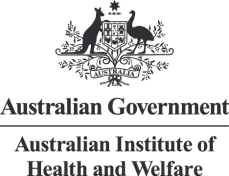 Confidentiality undertaking –
staff, contractors and consultantsDetailsDetailsName (uppercase):Company / Agency name – if applicable (uppercase):Executed as a Deed by:Executed as a Deed by:Executed as a Deed by:
Signature:
Date: / /Authorised and witnessed by:Authorised and witnessed by:Authorised and witnessed by:Name in full (uppercase):
Signature:
Signature:
Date: / /ICT Servicedesk use only:ICT Servicedesk use only:ICT Servicedesk use only:Date received: / /  / / Name of actioner:      Name of actioner:      Date: / / Data modulesPlanned to be included in Analysis Yes/NoPlanned to be included in Analysis Yes/NoAre you requesting access to by exception data modules?Yes/NoAre you requesting access to by exception data modules?Yes/NoPatient Demographics: PATIENTS_DEMOGRAPHYYes (all researchers have access to this)Yes (all researchers have access to this)NANAABS Country Classification Codes for Birth Country: SACC_CODESYes (all researchers have access to this)Yes (all researchers have access to this)NANANational Death data modulesNational Death data modulesNational Death data modulesNational Death data modulesNational Death data modulesNational Death Index: NDI_CONTENTAged Care data modulesAged Care data modulesAged Care data modulesAged Care data modulesAged Care data modulesResidential Age CareN/AN/AHome CareN/AN/AHome SupportN/AN/AFlexible CareN/AN/AAged Care Eligibility AssessmentN/AN/AAustralian Immunisation Register data modulesAustralian Immunisation Register data modulesAustralian Immunisation Register data modulesAustralian Immunisation Register data modulesAustralian Immunisation Register data modulesChild data modules:Natural Immunity Details (Child): AIR_CONTENT_NTRL_IMMNTYMedicare Contraindication Vaccines details (child): AIR_CONTENT_CNTRNDCTNVaccination Episodes that Individuals Received (Child): AIR_CONTENT_VACCNTN_EPSDAdult data modules:Natural Immunity Details (Adult): AIR_CONTENT_NTRL_IMMNTYMedicare Contraindication Vaccines details (Adult): AIR_CONTENT_CNTRNDCTNVaccination Episodes that Individuals Received (Adult): AIR_CONTENT_VACCNTN_EPSDVaccination Supply Details: AIR_DM_SUPPLR_VCCNEYes (all users have access to this when requesting AIR modules)Yes (all users have access to this when requesting AIR modules)N/AN/AAntigen Codes and Vaccine Codes: AIR_DM_ANTGN_VCCNE_MPYes (all users have access to this when requesting AIR modules)Yes (all users have access to this when requesting AIR modules)N/AN/AFile Extract Information: AIR_CONTENT_PERSON_CURRENTYes (all users have access to this when requesting AIR modules)Yes (all users have access to this when requesting AIR modules)N/AN/ACOVID-19 Vaccination data: AIR_DM_CVD_CMPLNCE_STTSYes (all users have access to this when requesting AIR modules)Yes (all users have access to this when requesting AIR modules)N/AN/AAntigen Codes and Antigen Names: AIR_DM_ANTGNYes (all users have access to this when requesting AIR modules)Yes (all users have access to this when requesting AIR modules)N/AN/AMedicare Benefits ScheduleMedicare Benefits ScheduleMedicare Benefits ScheduleMedicare Benefits ScheduleMedicare Benefits ScheduleMedicare Benefits Schedule (MBS): MBS_CONTENTSupplementary Data Speciality Codes: MBS_REG_SPECIALTY_CODESYes (all users have access to this when requesting MBS modules)Yes (all users have access to this when requesting MBS modules)N/AN/AMap of MBS Item Descriptions: MBS_ITEM_MAPYes (all users have access to this when requesting MBS modules)Yes (all users have access to this when requesting MBS modules)N/AN/APharmaceutical Benefits SchemePharmaceutical Benefits SchemePharmaceutical Benefits SchemePharmaceutical Benefits SchemePharmaceutical Benefits SchemePharmaceutical Benefits Scheme (PBS) and Repatriation Pharmaceutical Benefits Scheme (RPBS): PBS_CONTENTPharmaceutical Benefits Scheme (PBS) and Repatriation Pharmaceutical Benefits Scheme (RPBS) - Map of PBS Item Code Descriptions: PBS_ITEM_MAPYes (all users have access to this when requesting PBS)Yes (all users have access to this when requesting PBS)N/AN/APharmaceutical Benefits Scheme (PBS) and Repatriation Pharmaceutical Benefits Scheme (RPBS) - Supplementary Data Speciality Codes: PBS_DERIVED_MAJOR_SPECIALITYYes (all users have access to this when requesting PBS)Yes (all users have access to this when requesting PBS)N/AN/AWill you be using Repatriation Pharmaceutical Benefits Scheme (RPBS) specifically to analyse the veteran/defence population use of pharmaceuticalsPlease state:Yes, No Will you be using Repatriation Pharmaceutical Benefits Scheme (RPBS) specifically to analyse the veteran/defence population use of pharmaceuticalsPlease state:Yes, No Will you be using Repatriation Pharmaceutical Benefits Scheme (RPBS) specifically to analyse the veteran/defence population use of pharmaceuticalsPlease state:Yes, No Will you be using Repatriation Pharmaceutical Benefits Scheme (RPBS) specifically to analyse the veteran/defence population use of pharmaceuticalsPlease state:Yes, No Will you be using Repatriation Pharmaceutical Benefits Scheme (RPBS) specifically to analyse the veteran/defence population use of pharmaceuticalsPlease state:Yes, No Hospital DataHospital DataHospital DataHospital DataHospital DataHospital Data: HOSPITAL_CONTENT_DATA(Public hospital establishment information)Hospital Data: HOSPITAL_CONTENT_DATA(Public hospital establishment information)Yes (all users have access to this when requesting hospitals data listed below)Yes (all users have access to this when requesting hospitals data listed below)N/AState/TerritoryAdmitted Patient Care data (AP_CONTENT) Non-Admitted Patient data (NAP_CONTENT)Emergency Department Care data (ED_CONTENT)Are you requesting access to by exception hospital data modules?Yes/NoNSWVicQldSATasACTAll availableNameSignatureDateI support the project noting the following,NameSignatureDateI support the project noting the following,NameSignatureDateApproved							Approved with conditions (please specify)Not approvedNameSignatureDateData modulesPlanned to be included in Analysis Yes/NoPlanned to be included in Analysis Yes/NoAre you requesting access to by exception data modules?Yes/NoAre you requesting access to by exception data modules?Yes/NoPatient Demographics: PATIENTS_DEMOGRAPHYYes (all researchers have access to this)Yes (all researchers have access to this)NANAABS Country Classification Codes for Birth Country: SACC_CODESYes (all researchers have access to this)Yes (all researchers have access to this)NANANational Death data modulesNational Death data modulesNational Death data modulesNational Death data modulesNational Death data modulesNational Death Index: NDI_CONTENTAged Care data modulesAged Care data modulesAged Care data modulesAged Care data modulesAged Care data modulesResidential Age CareN/AN/AHome CareN/AN/AHome SupportN/AN/AFlexible CareN/AN/AAged Care Eligibility AssessmentN/AN/AAustralian Immunisation Register data modulesAustralian Immunisation Register data modulesAustralian Immunisation Register data modulesAustralian Immunisation Register data modulesAustralian Immunisation Register data modulesChild data modules:Natural Immunity Details (Child): AIR_CONTENT_NTRL_IMMNTYMedicare Contraindication Vaccines details (child): AIR_CONTENT_CNTRNDCTNVaccination Episodes that Individuals Received (Child): AIR_CONTENT_VACCNTN_EPSDAdult data modules:Natural Immunity Details (Adult): AIR_CONTENT_NTRL_IMMNTYMedicare Contraindication Vaccines details (Adult): AIR_CONTENT_CNTRNDCTNVaccination Episodes that Individuals Received (Adult): AIR_CONTENT_VACCNTN_EPSDVaccination Supply Details: AIR_DM_SUPPLR_VCCNEYes (all users have access to this when requesting AIR modules)Yes (all users have access to this when requesting AIR modules)N/AN/AAntigen Codes and Vaccine Codes: AIR_DM_ANTGN_VCCNE_MPYes (all users have access to this when requesting AIR modules)Yes (all users have access to this when requesting AIR modules)N/AN/AFile Extract Information: AIR_CONTENT_PERSON_CURRENTYes (all users have access to this when requesting AIR modules)Yes (all users have access to this when requesting AIR modules)N/AN/ACOVID-19 Vaccination data: AIR_DM_CVD_CMPLNCE_STTSYes (all users have access to this when requesting AIR modules)Yes (all users have access to this when requesting AIR modules)N/AN/AAntigen Codes and Antigen Names: AIR_DM_ANTGNYes (all users have access to this when requesting AIR modules)Yes (all users have access to this when requesting AIR modules)N/AN/AMedicare Benefits ScheduleMedicare Benefits ScheduleMedicare Benefits ScheduleMedicare Benefits ScheduleMedicare Benefits ScheduleMedicare Benefits Schedule (MBS): MBS_CONTENTSupplementary Data Speciality Codes: MBS_REG_SPECIALTY_CODESYes (all users have access to this when requesting MBS modules)Yes (all users have access to this when requesting MBS modules)N/AN/AMap of MBS Item Descriptions: MBS_ITEM_MAPYes (all users have access to this when requesting MBS modules)Yes (all users have access to this when requesting MBS modules)N/AN/APharmaceutical Benefits SchemePharmaceutical Benefits SchemePharmaceutical Benefits SchemePharmaceutical Benefits SchemePharmaceutical Benefits SchemePharmaceutical Benefits Scheme (PBS) and Repatriation Pharmaceutical Benefits Scheme (RPBS): PBS_CONTENTPharmaceutical Benefits Scheme (PBS) and Repatriation Pharmaceutical Benefits Scheme (RPBS) - Map of PBS Item Code Descriptions: PBS_ITEM_MAPYes (all users have access to this when requesting PBS)Yes (all users have access to this when requesting PBS)N/AN/APharmaceutical Benefits Scheme (PBS) and Repatriation Pharmaceutical Benefits Scheme (RPBS) - Supplementary Data Speciality Codes: PBS_DERIVED_MAJOR_SPECIALITYYes (all users have access to this when requesting PBS)Yes (all users have access to this when requesting PBS)N/AN/AWill you be using Repatriation Pharmaceutical Benefits Scheme (RPBS) specifically to analyse the veteran/defence population use of pharmaceuticalsPlease state:Yes, No Will you be using Repatriation Pharmaceutical Benefits Scheme (RPBS) specifically to analyse the veteran/defence population use of pharmaceuticalsPlease state:Yes, No Will you be using Repatriation Pharmaceutical Benefits Scheme (RPBS) specifically to analyse the veteran/defence population use of pharmaceuticalsPlease state:Yes, No Will you be using Repatriation Pharmaceutical Benefits Scheme (RPBS) specifically to analyse the veteran/defence population use of pharmaceuticalsPlease state:Yes, No Will you be using Repatriation Pharmaceutical Benefits Scheme (RPBS) specifically to analyse the veteran/defence population use of pharmaceuticalsPlease state:Yes, No Hospital DataHospital DataHospital DataHospital DataHospital DataHospital Data: HOSPITAL_CONTENT_DATA(Public hospital establishment information)Hospital Data: HOSPITAL_CONTENT_DATA(Public hospital establishment information)Yes (all users have access to this when requesting hospitals data listed below)Yes (all users have access to this when requesting hospitals data listed below)N/AState/TerritoryAdmitted Patient Care data (AP_CONTENT) Non-Admitted Patient data (NAP_CONTENT)Emergency Department Care data (ED_CONTENT)Are you requesting access to by exception hospital data modules?Yes/NoNSWVicQldSATasACTAll availableNameSignatureDateI support the project noting the following,NameSignatureDateI support the project noting the following,NameSignatureDateApproved							Approved with conditions (please specify)Not approvedNameSignatureDateData modulesPlanned to be included in Analysis Yes/NoPlanned to be included in Analysis Yes/NoAre you requesting access to by exception data modules?Yes/NoAre you requesting access to by exception data modules?Yes/NoPatient Demographics: PATIENTS_DEMOGRAPHYYes (all researchers have access to this)Yes (all researchers have access to this)NANAABS Country Classification Codes for Birth Country: SACC_CODESYes (all researchers have access to this)Yes (all researchers have access to this)NANANational Death data modulesNational Death data modulesNational Death data modulesNational Death data modulesNational Death data modulesNational Death Index: NDI_CONTENTAged Care data modulesAged Care data modulesAged Care data modulesAged Care data modulesAged Care data modulesResidential Age CareN/AN/AHome CareN/AN/AHome SupportN/AN/AFlexible CareN/AN/AAged Care Eligibility AssessmentN/AN/AAustralian Immunisation Register data modulesAustralian Immunisation Register data modulesAustralian Immunisation Register data modulesAustralian Immunisation Register data modulesAustralian Immunisation Register data modulesChild data modules:Natural Immunity Details (Child): AIR_CONTENT_NTRL_IMMNTYMedicare Contraindication Vaccines details (child): AIR_CONTENT_CNTRNDCTNVaccination Episodes that Individuals Received (Child): AIR_CONTENT_VACCNTN_EPSDAdult data modules:Natural Immunity Details (Adult): AIR_CONTENT_NTRL_IMMNTYMedicare Contraindication Vaccines details (Adult): AIR_CONTENT_CNTRNDCTNVaccination Episodes that Individuals Received (Adult): AIR_CONTENT_VACCNTN_EPSDVaccination Supply Details: AIR_DM_SUPPLR_VCCNEYes (all users have access to this when requesting AIR modules)Yes (all users have access to this when requesting AIR modules)N/AN/AAntigen Codes and Vaccine Codes: AIR_DM_ANTGN_VCCNE_MPYes (all users have access to this when requesting AIR modules)Yes (all users have access to this when requesting AIR modules)N/AN/AFile Extract Information: AIR_CONTENT_PERSON_CURRENTYes (all users have access to this when requesting AIR modules)Yes (all users have access to this when requesting AIR modules)N/AN/ACOVID-19 Vaccination data: AIR_DM_CVD_CMPLNCE_STTSYes (all users have access to this when requesting AIR modules)Yes (all users have access to this when requesting AIR modules)N/AN/AAntigen Codes and Antigen Names: AIR_DM_ANTGNYes (all users have access to this when requesting AIR modules)Yes (all users have access to this when requesting AIR modules)N/AN/AMedicare Benefits ScheduleMedicare Benefits ScheduleMedicare Benefits ScheduleMedicare Benefits ScheduleMedicare Benefits ScheduleMedicare Benefits Schedule (MBS): MBS_CONTENTSupplementary Data Speciality Codes: MBS_REG_SPECIALTY_CODESYes (all users have access to this when requesting MBS modules)Yes (all users have access to this when requesting MBS modules)N/AN/AMap of MBS Item Descriptions: MBS_ITEM_MAPYes (all users have access to this when requesting MBS modules)Yes (all users have access to this when requesting MBS modules)N/AN/APharmaceutical Benefits SchemePharmaceutical Benefits SchemePharmaceutical Benefits SchemePharmaceutical Benefits SchemePharmaceutical Benefits SchemePharmaceutical Benefits Scheme (PBS) and Repatriation Pharmaceutical Benefits Scheme (RPBS): PBS_CONTENTPharmaceutical Benefits Scheme (PBS) and Repatriation Pharmaceutical Benefits Scheme (RPBS) - Map of PBS Item Code Descriptions: PBS_ITEM_MAPYes (all users have access to this when requesting PBS)Yes (all users have access to this when requesting PBS)N/AN/APharmaceutical Benefits Scheme (PBS) and Repatriation Pharmaceutical Benefits Scheme (RPBS) - Supplementary Data Speciality Codes: PBS_DERIVED_MAJOR_SPECIALITYYes (all users have access to this when requesting PBS)Yes (all users have access to this when requesting PBS)N/AN/AWill you be using Repatriation Pharmaceutical Benefits Scheme (RPBS) specifically to analyse the veteran/defence population use of pharmaceuticalsPlease state:Yes, No Will you be using Repatriation Pharmaceutical Benefits Scheme (RPBS) specifically to analyse the veteran/defence population use of pharmaceuticalsPlease state:Yes, No Will you be using Repatriation Pharmaceutical Benefits Scheme (RPBS) specifically to analyse the veteran/defence population use of pharmaceuticalsPlease state:Yes, No Will you be using Repatriation Pharmaceutical Benefits Scheme (RPBS) specifically to analyse the veteran/defence population use of pharmaceuticalsPlease state:Yes, No Will you be using Repatriation Pharmaceutical Benefits Scheme (RPBS) specifically to analyse the veteran/defence population use of pharmaceuticalsPlease state:Yes, No Hospital DataHospital DataHospital DataHospital DataHospital DataHospital Data: HOSPITAL_CONTENT_DATA(Public hospital establishment information)Hospital Data: HOSPITAL_CONTENT_DATA(Public hospital establishment information)Yes (all users have access to this when requesting hospitals data listed below)Yes (all users have access to this when requesting hospitals data listed below)N/AState/TerritoryAdmitted Patient Care data (AP_CONTENT) Non-Admitted Patient data (NAP_CONTENT)Emergency Department Care data (ED_CONTENT)Are you requesting access to by exception hospital data modules?Yes/NoNSWVicQldSATasACTAll availableStudy cohort/s Study cohort/s Study cohort/s Study cohort/s Study cohort/s Study cohort/s Did the cohort give consent to be part of your study?Please attach consent forms/PIS when you return this form to AIHW DISC.Did the cohort give consent to be part of your study?Please attach consent forms/PIS when you return this form to AIHW DISC.EXPRESSED CONSENT  EXPRESSED CONSENT  EXPRESSED CONSENT  Did the cohort give consent to be part of your study?Please attach consent forms/PIS when you return this form to AIHW DISC.Did the cohort give consent to be part of your study?Please attach consent forms/PIS when you return this form to AIHW DISC.OPT-OUT CONSENT  NO CONSENT  OPT-OUT CONSENT  NO CONSENT  Did the cohort give consent to have their data/information linked?Please attach consent forms/PIS when you return this form to AIHW DISC.Did the cohort give consent to have their data/information linked?Please attach consent forms/PIS when you return this form to AIHW DISC.EXPRESSED CONSENT  EXPRESSED CONSENT  EXPRESSED CONSENT  Did the cohort give consent to have their data/information linked?Please attach consent forms/PIS when you return this form to AIHW DISC.Did the cohort give consent to have their data/information linked?Please attach consent forms/PIS when you return this form to AIHW DISC.OPT-OUT CONSENT  NO CONSENT  OPT-OUT CONSENT  NO CONSENT  If unconsented, how are you proposing to satisfy the Australian Privacy Principles?Please make specific references of how you will satisfy the requirements as detailed in the NHMRC National Statement.If you are requesting a waiver of consent pursuant to s.95 of the Privacy Act, please do not list what HRECs have already granted a waiver. You need to provide justification as to why the AIHW Ethics Committee should grant a waiver.If unconsented, how are you proposing to satisfy the Australian Privacy Principles?Please make specific references of how you will satisfy the requirements as detailed in the NHMRC National Statement.If you are requesting a waiver of consent pursuant to s.95 of the Privacy Act, please do not list what HRECs have already granted a waiver. You need to provide justification as to why the AIHW Ethics Committee should grant a waiver.Please list the data collection/s or source(s) from which the study cohort will be derived.Please list the data collection/s or source(s) from which the study cohort will be derived.Please list the data collection/s or source(s) from which the study cohort will be derived.Please list the data collection/s or source(s) from which the study cohort will be derived.Please list the data collection/s or source(s) from which the study cohort will be derived.Please list the data collection/s or source(s) from which the study cohort will be derived.Please describe the inclusion/exclusion criteria for the study cohort/s (including variables, dates)Please describe the inclusion/exclusion criteria for the study cohort/s (including variables, dates)Please describe the inclusion/exclusion criteria for the study cohort/s (including variables, dates)Please describe the inclusion/exclusion criteria for the study cohort/s (including variables, dates)Please describe the inclusion/exclusion criteria for the study cohort/s (including variables, dates)Please describe the inclusion/exclusion criteria for the study cohort/s (including variables, dates)Estimated number of individualsN = N = N = N = N = Other information about the study cohort/sOther information about the study cohort/sOther information about the study cohort/sOther information about the study cohort/sOther information about the study cohort/sOther information about the study cohort/sPersonal identifiers for cohorts provided to the AIHW for linkagePersonal identifiers for cohorts provided to the AIHW for linkagePersonal identifiers for cohorts provided to the AIHW for linkagePersonal identifiers for cohorts provided to the AIHW for linkagePersonal identifiers for cohorts provided to the AIHW for linkagePersonal identifiers for cohorts provided to the AIHW for linkageFor studies where the cohort/s are not created by the AIHW, please list the personal identifiers (e.g. names, date of birth, sex, full address) or Statistical Linkage Key (SLK) information that will be provided to AIHW DISC either from you or another third party.Best practice for probabilistic linkage is first name, last name, DOB, sex, address, postcode.For studies where the cohort/s are not created by the AIHW, please list the personal identifiers (e.g. names, date of birth, sex, full address) or Statistical Linkage Key (SLK) information that will be provided to AIHW DISC either from you or another third party.Best practice for probabilistic linkage is first name, last name, DOB, sex, address, postcode.For studies where the cohort/s are not created by the AIHW, please list the personal identifiers (e.g. names, date of birth, sex, full address) or Statistical Linkage Key (SLK) information that will be provided to AIHW DISC either from you or another third party.Best practice for probabilistic linkage is first name, last name, DOB, sex, address, postcode.For studies where the cohort/s are not created by the AIHW, please list the personal identifiers (e.g. names, date of birth, sex, full address) or Statistical Linkage Key (SLK) information that will be provided to AIHW DISC either from you or another third party.Best practice for probabilistic linkage is first name, last name, DOB, sex, address, postcode.For studies where the cohort/s are not created by the AIHW, please list the personal identifiers (e.g. names, date of birth, sex, full address) or Statistical Linkage Key (SLK) information that will be provided to AIHW DISC either from you or another third party.Best practice for probabilistic linkage is first name, last name, DOB, sex, address, postcode.For studies where the cohort/s are not created by the AIHW, please list the personal identifiers (e.g. names, date of birth, sex, full address) or Statistical Linkage Key (SLK) information that will be provided to AIHW DISC either from you or another third party.Best practice for probabilistic linkage is first name, last name, DOB, sex, address, postcode. Full name (including middle names if available) Full name (including middle names if available) Full name (including middle names if available) Death status and/or date of death Death status and/or date of death Death status and/or date of death Date of birth Date of birth Date of birth Date of diagnosis Date of diagnosis Date of diagnosis Sex Sex Sex Date of last contact Date of last contact Date of last contact Address Address Address Multiple births flag Multiple births flag Multiple births flag Postcode  Postcode  Postcode  SLK-581 SLK-581 SLK-581 Other (please specify): Other (please specify): Other (please specify): Other (please specify): Other (please specify): Other (please specify):Control/comparator group/sControl/comparator group/sControl/comparator group/sControl/comparator group/sHandy tip: When completing this section, please review the ‘Comparator group advice’ researcher resource on our websiteHandy tip: When completing this section, please review the ‘Comparator group advice’ researcher resource on our websiteHandy tip: When completing this section, please review the ‘Comparator group advice’ researcher resource on our websiteHandy tip: When completing this section, please review the ‘Comparator group advice’ researcher resource on our websiteIs a control/comparator group part of your study?Is a control/comparator group part of your study?YES   NO   Did the control/comparator give consent to be part of your study?Did the control/comparator give consent to be part of your study?EXPRESSED CONSENT  EXPRESSED CONSENT  Did the control/comparator give consent to be part of your study?Did the control/comparator give consent to be part of your study?OPTOUT  NO  Did the control/comparator give consent to have their data/information linked?Did the control/comparator give consent to have their data/information linked?EXPRESSED CONSENT  EXPRESSED CONSENT  Did the control/comparator give consent to have their data/information linked?Did the control/comparator give consent to have their data/information linked?OPTOUT  NO  If ‘YES’, who will create this group – e.g. AIHW, researchers, other linkage unit, other?If ‘YES’, who will create this group – e.g. AIHW, researchers, other linkage unit, other?If ‘YES’, who will create this group – e.g. AIHW, researchers, other linkage unit, other?If ‘YES’, who will create this group – e.g. AIHW, researchers, other linkage unit, other?Please list the data collection/s or source(s) from which the study control group/s will be derived.Please list the data collection/s or source(s) from which the study control group/s will be derived.Please list the data collection/s or source(s) from which the study control group/s will be derived.Please list the data collection/s or source(s) from which the study control group/s will be derived.Please describe the inclusion/exclusion criteria for the control group/s (including variables, dates)Please describe the inclusion/exclusion criteria for the control group/s (including variables, dates)Please describe the inclusion/exclusion criteria for the control group/s (including variables, dates)Please describe the inclusion/exclusion criteria for the control group/s (including variables, dates)Estimated number of individualsN =N =N =Other information about the control/comparator group/sOther information about the control/comparator group/sOther information about the control/comparator group/sOther information about the control/comparator group/sPersonal identifiers for controls/comparators provided to the AIHW for linkagePersonal identifiers for controls/comparators provided to the AIHW for linkagePersonal identifiers for controls/comparators provided to the AIHW for linkagePersonal identifiers for controls/comparators provided to the AIHW for linkagePlease list only if these identifiers differ to those listed above for the study cohortPlease list only if these identifiers differ to those listed above for the study cohortPlease list only if these identifiers differ to those listed above for the study cohortPlease list only if these identifiers differ to those listed above for the study cohortData flowPlease outline the flow of 1) personal identifiers and 2) content data between data custodians, linkage unit/s and researchers.
Your AIHW linkage contact will help you format this section to align with AIHW standards.Researcher/data provider/state linkage team will provide:e.g. Study content file and personal identifier file with project specific keys.AIHW will:e.g. Receive study content file and personal identifier file with project specific keys under a by-law exemption to the Privacy Act 1988.e.g. Study cohort linked to MBS/PBS data uploaded into SURE.e.g. NDI file with project specific key to Researcher.Researcher will receive:e.g. NDI file and save to access controlled directory on secure file server.Data storage sites Please list all the sites where any project-related data will be stored and a summary of security arrangements.Where a project requires Medicare Benefits Schedule, Pharmaceutical Benefits Scheme, Centrelink, or certain other data, it is a data custodian requirement that the linked data set must be stored and analysed within an AIHW approved secure access environment (SAE) Data sets to be linkedData sets to be linkedData sets to be linkedData sets to be linkedData sets to be linkedData sets to be linkedData sets to be linkedPlease list the data sets to be linked to the National Health Data Hub and the data provider. Please delete the rows for any data sets you are not requesting.If known, please indicate the legal mechanism you intend to utilise to authorise transfer of data to AIHW. If not, DISC will work with you to clarify this.Please list the data sets to be linked to the National Health Data Hub and the data provider. Please delete the rows for any data sets you are not requesting.If known, please indicate the legal mechanism you intend to utilise to authorise transfer of data to AIHW. If not, DISC will work with you to clarify this.Please list the data sets to be linked to the National Health Data Hub and the data provider. Please delete the rows for any data sets you are not requesting.If known, please indicate the legal mechanism you intend to utilise to authorise transfer of data to AIHW. If not, DISC will work with you to clarify this.Please list the data sets to be linked to the National Health Data Hub and the data provider. Please delete the rows for any data sets you are not requesting.If known, please indicate the legal mechanism you intend to utilise to authorise transfer of data to AIHW. If not, DISC will work with you to clarify this.Please list the data sets to be linked to the National Health Data Hub and the data provider. Please delete the rows for any data sets you are not requesting.If known, please indicate the legal mechanism you intend to utilise to authorise transfer of data to AIHW. If not, DISC will work with you to clarify this.Please list the data sets to be linked to the National Health Data Hub and the data provider. Please delete the rows for any data sets you are not requesting.If known, please indicate the legal mechanism you intend to utilise to authorise transfer of data to AIHW. If not, DISC will work with you to clarify this.Please list the data sets to be linked to the National Health Data Hub and the data provider. Please delete the rows for any data sets you are not requesting.If known, please indicate the legal mechanism you intend to utilise to authorise transfer of data to AIHW. If not, DISC will work with you to clarify this.Data setData providerLinkage or Content Data?Legal MechanismLegal MechanismLegal MechanismLegal MechanismData setData providerLinkage or Content Data?ConsentAuthorised by lawWaiverDe-identifiedAIHW Health Spine or AIHW Health & Welfare Spine (Required)AIHWLinkagexe.g. Cohort Personal IdentifiersLinkagee.g. Cohort Content DataLinkagee.g. State/territory data setsInvoice details for feasibility questionnaire review feeInvoice details for feasibility questionnaire review feeAs per our website, due to the effort involved in reviewing a feasibility questionnaire and preparing a quote, this service is subject to cost recovery.Please provide the requested details below. These details will only be used to invoice for the feasibility questionnaire review. As per our website, due to the effort involved in reviewing a feasibility questionnaire and preparing a quote, this service is subject to cost recovery.Please provide the requested details below. These details will only be used to invoice for the feasibility questionnaire review. Invoice recipient name:Invoice recipient position title:Invoice recipient postal address:Invoice recipient email:NameDateNameSignatureDateI support the project noting the following,NameSignatureDateI support the project noting the following,NameSignatureDateApproved							Approved with conditions (please specify)Not approvedNameSignatureDateData modulesPlanned to be included in Analysis Yes/NoPlanned to be included in Analysis Yes/NoAre you requesting access to by exception data modules?Yes/NoAre you requesting access to by exception data modules?Yes/NoPatient Demographics: PATIENTS_DEMOGRAPHYYes (all researchers have access to this)Yes (all researchers have access to this)NANAABS Country Classification Codes for Birth Country: SACC_CODESYes (all researchers have access to this)Yes (all researchers have access to this)NANANational Death data modulesNational Death data modulesNational Death data modulesNational Death data modulesNational Death data modulesNational Death Index: NDI_CONTENTAged Care data modulesAged Care data modulesAged Care data modulesAged Care data modulesAged Care data modulesResidential Age CareN/AN/AHome CareN/AN/AHome SupportN/AN/AFlexible CareN/AN/AAged Care Eligibility AssessmentN/AN/AAustralian Immunisation Register data modulesAustralian Immunisation Register data modulesAustralian Immunisation Register data modulesAustralian Immunisation Register data modulesAustralian Immunisation Register data modulesChild data modules:Natural Immunity Details (Child): AIR_CONTENT_NTRL_IMMNTYMedicare Contraindication Vaccines details (child): AIR_CONTENT_CNTRNDCTNVaccination Episodes that Individuals Received (Child): AIR_CONTENT_VACCNTN_EPSDAdult data modules:Natural Immunity Details (Adult): AIR_CONTENT_NTRL_IMMNTYMedicare Contraindication Vaccines details (Adult): AIR_CONTENT_CNTRNDCTNVaccination Episodes that Individuals Received (Adult): AIR_CONTENT_VACCNTN_EPSDVaccination Supply Details: AIR_DM_SUPPLR_VCCNEYes (all users have access to this when requesting AIR modules)Yes (all users have access to this when requesting AIR modules)N/AN/AAntigen Codes and Vaccine Codes: AIR_DM_ANTGN_VCCNE_MPYes (all users have access to this when requesting AIR modules)Yes (all users have access to this when requesting AIR modules)N/AN/AFile Extract Information: AIR_CONTENT_PERSON_CURRENTYes (all users have access to this when requesting AIR modules)Yes (all users have access to this when requesting AIR modules)N/AN/ACOVID-19 Vaccination data: AIR_DM_CVD_CMPLNCE_STTSYes (all users have access to this when requesting AIR modules)Yes (all users have access to this when requesting AIR modules)N/AN/AAntigen Codes and Antigen Names: AIR_DM_ANTGNYes (all users have access to this when requesting AIR modules)Yes (all users have access to this when requesting AIR modules)N/AN/AMedicare Benefits ScheduleMedicare Benefits ScheduleMedicare Benefits ScheduleMedicare Benefits ScheduleMedicare Benefits ScheduleMedicare Benefits Schedule (MBS): MBS_CONTENTSupplementary Data Speciality Codes: MBS_REG_SPECIALTY_CODESYes (all users have access to this when requesting MBS modules)Yes (all users have access to this when requesting MBS modules)N/AN/AMap of MBS Item Descriptions: MBS_ITEM_MAPYes (all users have access to this when requesting MBS modules)Yes (all users have access to this when requesting MBS modules)N/AN/APharmaceutical Benefits SchemePharmaceutical Benefits SchemePharmaceutical Benefits SchemePharmaceutical Benefits SchemePharmaceutical Benefits SchemePharmaceutical Benefits Scheme (PBS) and Repatriation Pharmaceutical Benefits Scheme (RPBS): PBS_CONTENTPharmaceutical Benefits Scheme (PBS) and Repatriation Pharmaceutical Benefits Scheme (RPBS) - Map of PBS Item Code Descriptions: PBS_ITEM_MAPYes (all users have access to this when requesting PBS)Yes (all users have access to this when requesting PBS)N/AN/APharmaceutical Benefits Scheme (PBS) and Repatriation Pharmaceutical Benefits Scheme (RPBS) - Supplementary Data Speciality Codes: PBS_DERIVED_MAJOR_SPECIALITYYes (all users have access to this when requesting PBS)Yes (all users have access to this when requesting PBS)N/AN/AWill you be using Repatriation Pharmaceutical Benefits Scheme (RPBS) specifically to analyse the veteran/defence population use of pharmaceuticalsPlease state:Yes, No Will you be using Repatriation Pharmaceutical Benefits Scheme (RPBS) specifically to analyse the veteran/defence population use of pharmaceuticalsPlease state:Yes, No Will you be using Repatriation Pharmaceutical Benefits Scheme (RPBS) specifically to analyse the veteran/defence population use of pharmaceuticalsPlease state:Yes, No Will you be using Repatriation Pharmaceutical Benefits Scheme (RPBS) specifically to analyse the veteran/defence population use of pharmaceuticalsPlease state:Yes, No Will you be using Repatriation Pharmaceutical Benefits Scheme (RPBS) specifically to analyse the veteran/defence population use of pharmaceuticalsPlease state:Yes, No Hospital DataHospital DataHospital DataHospital DataHospital DataHospital Data: HOSPITAL_CONTENT_DATA(Public hospital establishment information)Hospital Data: HOSPITAL_CONTENT_DATA(Public hospital establishment information)Yes (all users have access to this when requesting hospitals data listed below)Yes (all users have access to this when requesting hospitals data listed below)N/AState/TerritoryAdmitted Patient Care data (AP_CONTENT) Non-Admitted Patient data (NAP_CONTENT)Emergency Department Care data (ED_CONTENT)Are you requesting access to by exception hospital data modules?Yes/NoNSWVicQldSATasACTAll availableStudy cohort/s Study cohort/s Study cohort/s Study cohort/s Study cohort/s Study cohort/s Did the cohort give consent to be part of your study?Please attach consent forms/PIS when you return this form to AIHW DISC.Did the cohort give consent to be part of your study?Please attach consent forms/PIS when you return this form to AIHW DISC.EXPRESSED CONSENT  EXPRESSED CONSENT  EXPRESSED CONSENT  Did the cohort give consent to be part of your study?Please attach consent forms/PIS when you return this form to AIHW DISC.Did the cohort give consent to be part of your study?Please attach consent forms/PIS when you return this form to AIHW DISC.OPT-OUT CONSENT  NO CONSENT  OPT-OUT CONSENT  NO CONSENT  Did the cohort give consent to have their data/information linked?Please attach consent forms/PIS when you return this form to AIHW DISC.Did the cohort give consent to have their data/information linked?Please attach consent forms/PIS when you return this form to AIHW DISC.EXPRESSED CONSENT  EXPRESSED CONSENT  EXPRESSED CONSENT  Did the cohort give consent to have their data/information linked?Please attach consent forms/PIS when you return this form to AIHW DISC.Did the cohort give consent to have their data/information linked?Please attach consent forms/PIS when you return this form to AIHW DISC.OPT-OUT CONSENT  NO CONSENT  OPT-OUT CONSENT  NO CONSENT  If unconsented, how are you proposing to satisfy the Australian Privacy Principles?Please make specific references of how you will satisfy the requirements as detailed in the NHMRC National Statement.If you are requesting a waiver of consent pursuant to s.95 of the Privacy Act, please do not list what HRECs have already granted a waiver. You need to provide justification as to why the AIHW Ethics Committee should grant a waiver.If unconsented, how are you proposing to satisfy the Australian Privacy Principles?Please make specific references of how you will satisfy the requirements as detailed in the NHMRC National Statement.If you are requesting a waiver of consent pursuant to s.95 of the Privacy Act, please do not list what HRECs have already granted a waiver. You need to provide justification as to why the AIHW Ethics Committee should grant a waiver.Please list the data collection/s or source(s) from which the study cohort will be derived.Please list the data collection/s or source(s) from which the study cohort will be derived.Please list the data collection/s or source(s) from which the study cohort will be derived.Please list the data collection/s or source(s) from which the study cohort will be derived.Please list the data collection/s or source(s) from which the study cohort will be derived.Please list the data collection/s or source(s) from which the study cohort will be derived.Please describe the inclusion/exclusion criteria for the study cohort/s (including variables, dates)Please describe the inclusion/exclusion criteria for the study cohort/s (including variables, dates)Please describe the inclusion/exclusion criteria for the study cohort/s (including variables, dates)Please describe the inclusion/exclusion criteria for the study cohort/s (including variables, dates)Please describe the inclusion/exclusion criteria for the study cohort/s (including variables, dates)Please describe the inclusion/exclusion criteria for the study cohort/s (including variables, dates)Estimated number of individualsN = N = N = N = N = Other information about the study cohort/sOther information about the study cohort/sOther information about the study cohort/sOther information about the study cohort/sOther information about the study cohort/sOther information about the study cohort/sPersonal identifiers for cohorts provided to the AIHW for linkagePersonal identifiers for cohorts provided to the AIHW for linkagePersonal identifiers for cohorts provided to the AIHW for linkagePersonal identifiers for cohorts provided to the AIHW for linkagePersonal identifiers for cohorts provided to the AIHW for linkagePersonal identifiers for cohorts provided to the AIHW for linkageFor studies where the cohort/s are not created by the AIHW, please list the personal identifiers (e.g. names, date of birth, sex, full address) or Statistical Linkage Key (SLK) information that will be provided to AIHW DISC either from you or another third party.Best practice for probabilistic linkage is first name, last name, DOB, sex, address, postcode.For studies where the cohort/s are not created by the AIHW, please list the personal identifiers (e.g. names, date of birth, sex, full address) or Statistical Linkage Key (SLK) information that will be provided to AIHW DISC either from you or another third party.Best practice for probabilistic linkage is first name, last name, DOB, sex, address, postcode.For studies where the cohort/s are not created by the AIHW, please list the personal identifiers (e.g. names, date of birth, sex, full address) or Statistical Linkage Key (SLK) information that will be provided to AIHW DISC either from you or another third party.Best practice for probabilistic linkage is first name, last name, DOB, sex, address, postcode.For studies where the cohort/s are not created by the AIHW, please list the personal identifiers (e.g. names, date of birth, sex, full address) or Statistical Linkage Key (SLK) information that will be provided to AIHW DISC either from you or another third party.Best practice for probabilistic linkage is first name, last name, DOB, sex, address, postcode.For studies where the cohort/s are not created by the AIHW, please list the personal identifiers (e.g. names, date of birth, sex, full address) or Statistical Linkage Key (SLK) information that will be provided to AIHW DISC either from you or another third party.Best practice for probabilistic linkage is first name, last name, DOB, sex, address, postcode.For studies where the cohort/s are not created by the AIHW, please list the personal identifiers (e.g. names, date of birth, sex, full address) or Statistical Linkage Key (SLK) information that will be provided to AIHW DISC either from you or another third party.Best practice for probabilistic linkage is first name, last name, DOB, sex, address, postcode. Full name (including middle names if available) Full name (including middle names if available) Full name (including middle names if available) Death status and/or date of death Death status and/or date of death Death status and/or date of death Date of birth Date of birth Date of birth Date of diagnosis Date of diagnosis Date of diagnosis Sex Sex Sex Date of last contact Date of last contact Date of last contact Address Address Address Multiple births flag Multiple births flag Multiple births flag Postcode  Postcode  Postcode  SLK-581 SLK-581 SLK-581 Other (please specify): Other (please specify): Other (please specify): Other (please specify): Other (please specify): Other (please specify):Control/comparator group/sControl/comparator group/sControl/comparator group/sControl/comparator group/sHandy tip: When completing this section, please review the ‘Comparator group advice’ researcher resource on our websiteHandy tip: When completing this section, please review the ‘Comparator group advice’ researcher resource on our websiteHandy tip: When completing this section, please review the ‘Comparator group advice’ researcher resource on our websiteHandy tip: When completing this section, please review the ‘Comparator group advice’ researcher resource on our websiteIs a control/comparator group part of your study?Is a control/comparator group part of your study?YES   NO   Did the control/comparator give consent to be part of your study?Did the control/comparator give consent to be part of your study?EXPRESSED CONSENT  EXPRESSED CONSENT  Did the control/comparator give consent to be part of your study?Did the control/comparator give consent to be part of your study?OPTOUT  NO  Did the control/comparator give consent to have their data/information linked?Did the control/comparator give consent to have their data/information linked?EXPRESSED CONSENT  EXPRESSED CONSENT  Did the control/comparator give consent to have their data/information linked?Did the control/comparator give consent to have their data/information linked?OPTOUT  NO  If ‘YES’, who will create this group – e.g. AIHW, researchers, other linkage unit, other?If ‘YES’, who will create this group – e.g. AIHW, researchers, other linkage unit, other?If ‘YES’, who will create this group – e.g. AIHW, researchers, other linkage unit, other?If ‘YES’, who will create this group – e.g. AIHW, researchers, other linkage unit, other?Please list the data collection/s or source(s) from which the study control group/s will be derived.Please list the data collection/s or source(s) from which the study control group/s will be derived.Please list the data collection/s or source(s) from which the study control group/s will be derived.Please list the data collection/s or source(s) from which the study control group/s will be derived.Please describe the inclusion/exclusion criteria for the control group/s (including variables, dates)Please describe the inclusion/exclusion criteria for the control group/s (including variables, dates)Please describe the inclusion/exclusion criteria for the control group/s (including variables, dates)Please describe the inclusion/exclusion criteria for the control group/s (including variables, dates)Estimated number of individualsN =N =N =Other information about the control/comparator group/sOther information about the control/comparator group/sOther information about the control/comparator group/sOther information about the control/comparator group/sPersonal identifiers for controls/comparators provided to the AIHW for linkagePersonal identifiers for controls/comparators provided to the AIHW for linkagePersonal identifiers for controls/comparators provided to the AIHW for linkagePersonal identifiers for controls/comparators provided to the AIHW for linkagePlease list only if these identifiers differ to those listed above for the study cohortPlease list only if these identifiers differ to those listed above for the study cohortPlease list only if these identifiers differ to those listed above for the study cohortPlease list only if these identifiers differ to those listed above for the study cohortData flowPlease outline the flow of 1) personal identifiers and 2) content data between data custodians, linkage unit/s and researchers.
Your AIHW linkage contact will help you format this section to align with AIHW standards.Researcher/data provider/state linkage team will provide:e.g. Study content file and personal identifier file with project specific keys.AIHW will:e.g. Receive study content file and personal identifier file with project specific keys under a by-law exemption to the Privacy Act 1988.e.g. Study cohort linked to MBS/PBS data uploaded into SURE.e.g. NDI file with project specific key to Researcher.Researcher will receive:e.g. NDI file and save to access controlled directory on secure file server.Data storage sites Please list all the sites where any project-related data will be stored and a summary of security arrangements.Where a project requires Medicare Benefits Schedule, Pharmaceutical Benefits Scheme, Centrelink, or certain other data, it is a data custodian requirement that the linked data set must be stored and analysed within an AIHW approved secure access environment (SAE) Data sets to be linkedData sets to be linkedData sets to be linkedData sets to be linkedData sets to be linkedData sets to be linkedData sets to be linkedPlease list the data sets to be linked to the National Health Data Hub and the data provider. Please delete the rows for any data sets you are not requesting.If known, please indicate the legal mechanism you intend to utilise to authorise transfer of data to AIHW. If not, DISC will work with you to clarify this.Please list the data sets to be linked to the National Health Data Hub and the data provider. Please delete the rows for any data sets you are not requesting.If known, please indicate the legal mechanism you intend to utilise to authorise transfer of data to AIHW. If not, DISC will work with you to clarify this.Please list the data sets to be linked to the National Health Data Hub and the data provider. Please delete the rows for any data sets you are not requesting.If known, please indicate the legal mechanism you intend to utilise to authorise transfer of data to AIHW. If not, DISC will work with you to clarify this.Please list the data sets to be linked to the National Health Data Hub and the data provider. Please delete the rows for any data sets you are not requesting.If known, please indicate the legal mechanism you intend to utilise to authorise transfer of data to AIHW. If not, DISC will work with you to clarify this.Please list the data sets to be linked to the National Health Data Hub and the data provider. Please delete the rows for any data sets you are not requesting.If known, please indicate the legal mechanism you intend to utilise to authorise transfer of data to AIHW. If not, DISC will work with you to clarify this.Please list the data sets to be linked to the National Health Data Hub and the data provider. Please delete the rows for any data sets you are not requesting.If known, please indicate the legal mechanism you intend to utilise to authorise transfer of data to AIHW. If not, DISC will work with you to clarify this.Please list the data sets to be linked to the National Health Data Hub and the data provider. Please delete the rows for any data sets you are not requesting.If known, please indicate the legal mechanism you intend to utilise to authorise transfer of data to AIHW. If not, DISC will work with you to clarify this.Data setData providerLinkage or Content Data?Legal MechanismLegal MechanismLegal MechanismLegal MechanismData setData providerLinkage or Content Data?ConsentAuthorised by lawWaiverDe-identifiedAIHW Health Spine or AIHW Health & Welfare Spine (Required)AIHWLinkagexe.g. Cohort Personal IdentifiersLinkagee.g. Cohort Content DataLinkagee.g. State/territory data setsInvoice details for feasibility questionnaire review feeInvoice details for feasibility questionnaire review feeAs per our website, due to the effort involved in reviewing a feasibility questionnaire and preparing a quote, this service is subject to cost recovery.Please provide the requested details below. These details will only be used to invoice for the feasibility questionnaire review. As per our website, due to the effort involved in reviewing a feasibility questionnaire and preparing a quote, this service is subject to cost recovery.Please provide the requested details below. These details will only be used to invoice for the feasibility questionnaire review. Invoice recipient name:Invoice recipient position title:Invoice recipient postal address:Invoice recipient email:NameDateNameSignatureDateI support the project noting the following,NameSignatureDateI support the project noting the following,NameSignatureDateApproved							Approved with conditions (please specify)Not approvedNameSignatureDateAttachment 7: Register of NHDH projects Project register for the National Health Data HubAttachment 7: Register of NHDH projects Project register for the National Health Data HubAttachment 7: Register of NHDH projects Project register for the National Health Data HubAttachment 7: Register of NHDH projects Project register for the National Health Data HubAttachment 7: Register of NHDH projects Project register for the National Health Data HubAttachment 7: Register of NHDH projects Project register for the National Health Data HubAttachment 7: Register of NHDH projects Project register for the National Health Data HubOrganisation Purpose statementDissemination/Publication of reports
(Y/N)Plan for dissemination or publication of reports (if applicable)Date of approval by NHDH Advisory CommitteePlanned project end dateCurrent status (open/   closed)Analysts register for the National Health Data HubAnalysts register for the National Health Data HubAnalysts register for the National Health Data HubAnalysts register for the National Health Data HubAnalysts register for the National Health Data HubAnalysts register for the National Health Data HubAnalysts register for the National Health Data HubAnalysts register for the National Health Data HubAnalysts register for the National Health Data HubAnalysts register for the National Health Data HubAnalysts register for the National Health Data HubName of analystOrganisationPosition titleEmail addressPhone numberName and phone number of secondary contactProject ID(s) (can be multiple)Signed AIHW Confidentiality undertaking provided to AIHWOther Confidentiality undertakings signed (if applicable)NHDH Access approval dateNHDH Access expiry dateNameSignatureDateNameSignatureDateApproved							Approved with conditions (please specify)Not approvedNameSignatureDateOutput register for the National Health Data HubOutput register for the National Health Data HubOutput register for the National Health Data HubOutput register for the National Health Data HubOutput register for the National Health Data HubOutput register for the National Health Data HubName of analystOrganisationProject IDDescription of outputRequest dateApproval dateRelevant metadata and classifications for all applicable reference years have been reviewed and implemented where appropriate. YesNo NAMethodology for analysis has been reviewed. YesNo NAOutputs are related to the project’s goals as stated in the project proposal.  YesNo NAConfirm that data analyses have been checked and confirmed against published data where possible.  YesNo NARelease of requested program code from the host environment is saved as a text file and does not contain any data, describing any individual/organisation or observation from the data.  YesNo NAConfirm that table titles, footnotes and other technical information are correct. YesNo NASAS/program code and logs checked to ensure compliance with data analysis plan. YesNo NADemographic disaggregation’s presented are consistent with those outlined in the project proposal. YesNo NATechnical information provided in the briefing should include:Description of scope, methodology used, including for example, inclusions, exclusions, and ICD codes used, and for complex methodologies, underlying counts that make up the calculation of the final number.Clear explanatory notes or data dictionary details of items used.Mapping files to be provided for non-standard geographic breakdowns.Numerators and population denominators for rates where required.Any association with previous requests clearly identified. YesNo NACell attribute check: Counts between 1 and 10 (<11) have been suppressed (this includes the suppression of measures, e.g., rates, with underlying counts between 1 and 10 (<11). Seek advice from the NHDH Data Custodian for permitted exceptions. YesNoConsequential suppressions have been applied to ensure that suppressed data cannot be derived from totals, and/or from data in other cells and/or tables. YesNo NAApply to AIR dataIf the number of individuals for a row (denominator) is less than 25, the values of that rows should be replaced with n.p.’d and consequential suppression applied, if required.If the number of individuals for a row is between 25 and 100 (denominator), and the proportion of the population vaccinated for that population is equal to or greater than 95%, that proportion of the population vaccinated should be replaced with ≥ 95.00.If the number of individuals for a row is greater than 100 (denominator), and the proportion of the population vaccinated rate for that population is equal or greater than 99%, that proportion of the population vaccinated should be replaced with ≥ 99.00. YesNo NADominance check:Confirm that dominance check had been done. If yes, please provide location (i.e., URL) where the dominance check file had been saved: ________________________.Apply to Hospital data, Aged care data, MBS data and PBS data.National level data needs to be checked to see if a State or Territory is dominating the cell contribution, and State or Territory level data needs to be checked to see if a Hospital/Provider/Service is dominating the cell contribution. For National level data: To maintain confidentiality, reporting unit rules have been applied as per AIHW policy where:If there are fewer than three States or Territories contributing to the cell, then the cell needs to be n. p.’d and consequential suppression applied, if required.If there are three or more States or Territories contributing to the cell and one State or Territory contributes more than 85% of the total activities, then the cells need to be to be n. p.’d (referred to as the 1,85 rule) and consequential suppression applied, if required.If there are three or more States or Territories contributing to the cell and two States or Territories contribute more than 90% of the total activities, then the cells need to be to be n. p.’d (referred to as the 2,90 rule) and consequential suppression applied, if required.For State and Territory level data: To maintain confidentiality, reporting unit rules have been applied as per AIHW policy where:If there are fewer than three Hospitals/Providers/Services contributing to the cell, then the cell needs to be n. p’d and consequential suppression applied, if required.If there are three or more Hospitals/Providers/Services contributing to the cell and one Hospital/Providers/Services contributes more than 85% of the total activities, then the cells need to be to be n. p’d and consequential suppression applied, if required.If there are three or more Hospitals/Providers/Services contributing to the cell and two Hospitals/Providers/Services contribute more than 90% of the total activities, then the cells need to be to be n. p’d and consequential suppression applied, if required. YesNo NAGeography output checks:Minimum geographic area to be released is SA3.Cell attribute checks and Dominance checks still apply for geographic area outputs YesNo NANote: Estimated denominator populations for geographical units by demographic specifications (e.g., age and sex), must be greater than 1,000. Analysts must ensure compliance of reporting unit rules for each geographical unit being outputted (e.g., State, Remoteness, SA3, etc.). Estimated populations are generally determined using ABS estimated population files. Model output checks: Regression coefficients and test statistics model Minimum 10 degrees of freedomR-squared ≤ 0.8 (for linear regression models only)For regressions that include any categorical independent variables, check Rule of 10 and Dominance rules for all cells via crosstab of all the categorical independent variables (e.g., var1*var2*var3): Rule of 10: Provide a crosstab of all the categorical independent variables. Each cell must have at least 10 observations.Note:  If you do not meet this rule of 10, you need to suppress the intercept or some of the other coefficients of the model. Dominance rules: Each cell in the crosstab needs to be tested for the (1,85 rule) and (2,90 rule) dominance rules (see dominance checks above for more information). Please provide location (URL) where the above checks file had been saved: _________________________________.Note:  If you are struggling to meet the criteria above, please contact the NHDH Data Custodian. YesNo NACould the output be related to commercial gain YesNoAnalystNameSignatureWhen signing this form, you are agreeing to the conditions listed in the s29 Confidentiality Undertaking. DateNameSignatureDateAnnual project fees (cost per project) – standard and complex projectsAnnual project fees (cost per project) – standard and complex projectsItemsSEADProject establishmentIT project set-upProject approvalsOngoing managementOnboarding training$3000 AUDProject curation Ingress, egress, and external release approvals$3000 AUDDatabrick (if required)From $2500 AUD ^Annual user fees (cost per researcher/analyst) – standard and complex projectsOne-off project fees (cost per project) – standard and complex projectsAnnual project fees (cost per project) – standard and complex projectsAnnual user fees (cost per researcher/analyst) – standard and complex projectsOne-off project fees (cost per project) – standard and complex projectsAnnual project fees (cost per project) – standard and complex projectsVirtual machineSet-up costsStandard issue with CPU cores 8 and 64GB RAMAccess to officeAccess to statao$4180 AUD^ Access to SAS$1250 AUD^ Access to officeNA – included in VM costsAccess to stata (optional)NA – included in VM costsData linkage and extraction costs (cost per project) – complex projects onlyData linkage and extraction costs (cost per project) – complex projects onlyLinkage feasibility reviewFrom $2000 AUDBespoke linkage (per dataset cost)From $19,500 AUDProject scoping and subject matter expertiseFrom $2000 AUD1.1 Note for researchersThe AIHW Data Integration Services Centre (DISC) is committed to working together with researchers to:ensure that data requested for linkage will answer the proposed research questionsensure that study aims are achievable using the proposed linkage methodologysuccessfully obtain AIHW Ethics Committee approval for their project.To achieve these goals, all requests for linkage will undergo a technical assessment by AIHW DISC staff.Please complete the blue sections of this technical assessment and return to linkage@aihw.gov.au.Please use plain English. Responses should be succinct.To avoid duplication, please read the form in its entirety before you begin completing each section.Please do not attach a separate study protocol with your application. Please make sure all important study information is captured in this Technical Assessment form.Please do not insert hyperlinks. Some members of the AIHW Ethics Committee only receive a paper copy.References/citations are not required in this form. If you do wish to include them, please add them as an Appendix at the end of the Technical Assessment.Following sign-off by DISC staff, researchers are invited to submit their projects to the AIHW Ethics Committee to ensure that their project complies with relevant legislation and requirements under the National Statement on Ethical Conduct in Human Research. Please note that the AIHW Ethics Secretariat will not accept applications for AIHW Ethics Committee approval unless a technical assessment has been completed. 1.2 AIHW DISC use only1.2 AIHW DISC use onlyEO numberData sets to be linked by AIHW Linkage nodes involved1.3 Project details1.3 Project detailsProject TitleDate of application1.4 Document version history. Please use whole numbers only for the version number.1.4 Document version history. Please use whole numbers only for the version number.1.4 Document version history. Please use whole numbers only for the version number.1.4 Document version history. Please use whole numbers only for the version number.1.4 Document version history. Please use whole numbers only for the version number.VersionAuthorBrief description of change/s e.g. amendment to variable lists; scopeAIHW DISC use only:AIHW DISC use only:VersionAuthorBrief description of change/s e.g. amendment to variable lists; scopeSign off dateSigned off by1.5 Contact details1.5 Contact details1.5 Contact detailsContact personContact personContact personTitle and nameInstitutionInstitution address (and country if not Australia)Institution emailPhoneWork:Mobile:1.6 Principal Investigator1.6 Principal Investigator1.6 Principal InvestigatorPlease list the Principal Investigator who will lead projects accessing this linked data in the National Health Data Hub (NHDH). Investigators accessing AIHW supplied person-level linked data must be physically located in Australia and employed by an Australian institution/organisation.Please list the Principal Investigator who will lead projects accessing this linked data in the National Health Data Hub (NHDH). Investigators accessing AIHW supplied person-level linked data must be physically located in Australia and employed by an Australian institution/organisation.Please list the Principal Investigator who will lead projects accessing this linked data in the National Health Data Hub (NHDH). Investigators accessing AIHW supplied person-level linked data must be physically located in Australia and employed by an Australian institution/organisation.Principal InvestigatorPrincipal InvestigatorPrincipal InvestigatorTitle and nameInstitution Institution address (and country if not Australia)Position titleInstitution emailPhoneWork:Mobile:Qualifications, relevant skills, and experience (limit of 200 words).1.7 Lead institution details1.7 Lead institution detailsName of lead institutionType of institution State or federal government agency University or research institute Government health service (e.g. public hospital) Private health service Other organisation (please describe): Please complete this section if the lead institution is a private sector health service or other organisationPlease complete this section if the lead institution is a private sector health service or other organisationPlease provide a brief description of the private sector health service or other organisation, including its mission and aims (limit of 200 words)Please provide a brief description of the private sector health service or other organisation, including its mission and aims (limit of 200 words)2.1 Brief linkage summary2.1 Brief linkage summary2.1 Brief linkage summaryPlease provide a brief summary description of the linkage projectPlease provide a brief summary description of the linkage projectPlease provide a brief summary description of the linkage projectPlease provide details of your linkage projectPlease provide details of your linkage projectPlease provide details of your linkage projectThe details outlined in this proposal should be the same as those approved or submitted for approval to an NHMRC-accredited human research ethics committee.Linkage cohort and control group details, and data flow are addressed in subsequent sections.Privacy, dissemination of results, and data security will be addressed in the AIHW Ethics Committee application.The details outlined in this proposal should be the same as those approved or submitted for approval to an NHMRC-accredited human research ethics committee.Linkage cohort and control group details, and data flow are addressed in subsequent sections.Privacy, dissemination of results, and data security will be addressed in the AIHW Ethics Committee application.The details outlined in this proposal should be the same as those approved or submitted for approval to an NHMRC-accredited human research ethics committee.Linkage cohort and control group details, and data flow are addressed in subsequent sections.Privacy, dissemination of results, and data security will be addressed in the AIHW Ethics Committee application.Are you seeking approval for future linkages in this application? Further details are to be provided in Section 6. YES NOHow will this linkage facilitate research within the approved uses of NHDHHow will this linkage facilitate research within the approved uses of NHDHHow will this linkage facilitate research within the approved uses of NHDHInformation on approved uses of NHDH can be found here.Information on approved uses of NHDH can be found here.Information on approved uses of NHDH can be found here.Benefits to the community of linking this data to NHDHBenefits to the community of linking this data to NHDHBenefits to the community of linking this data to NHDH2.2 FundingPlease list all sources of funding for this linkage project. Please provide any deadlines/expiry dates for the funding.Please provide further details if the sources of funding and/or participating organisation may be a conflict of interest.3.1 Consent for data linkage3.1 Consent for data linkageHandy tipHandy tipThe AIHW Ethics Committee expects that whenever practicable, participant consent is obtained. This is particularly important for any future recruitment. The AIHW Ethics Committee expects that whenever practicable, participant consent is obtained. This is particularly important for any future recruitment. Did the cohort give consent to be part of your study? Express consent   Opt-out consent NoDid the cohort give consent for linkage of their health records?  Express consent   Opt-out consent NoDid the cohort give consent to the use of their personal identifiers (full names, full date of birth, sex, and address if available) for linkage to the data sets of interest? Express consent   Opt-out consent NoDid the cohort give consent to provide their personal identifiers to government agencies (e.g., AIHW) for linkage to their health data? Express consent   Opt-out consent NoYou will be asked to provide further details of the consent arrangements in your AIHW ethics application.You will be asked to provide further details of the consent arrangements in your AIHW ethics application.3.2 Linkage cohort/s3.2 Linkage cohort/s3.2 Linkage cohort/sPlease list the data collection/s or source(s) from which the linkage cohort will be derived.Please list the data collection/s or source(s) from which the linkage cohort will be derived.Please list the data collection/s or source(s) from which the linkage cohort will be derived.Please describe the inclusion criteria for the linkage cohort/s (including variables, dates).Please describe the inclusion criteria for the linkage cohort/s (including variables, dates).Please describe the inclusion criteria for the linkage cohort/s (including variables, dates).Please describe the exclusion criteria for the linkage cohort/s.Please describe the exclusion criteria for the linkage cohort/s.Please describe the exclusion criteria for the linkage cohort/s.Estimated number of individuals(an estimated range is acceptable)N =N =Estimated number of records (if known)N =N =Other information about the linkage cohort/sOther information about the linkage cohort/sOther information about the linkage cohort/sFor studies where the cohort is not created by AIHW DISC, please mark all identifiable variables or Statistical Linkage Key (SLK) information that will be provided to AIHW DISCFor studies where the cohort is not created by AIHW DISC, please mark all identifiable variables or Statistical Linkage Key (SLK) information that will be provided to AIHW DISCFor studies where the cohort is not created by AIHW DISC, please mark all identifiable variables or Statistical Linkage Key (SLK) information that will be provided to AIHW DISC Full name (including middle names if available) Full name (including middle names if available) Death status and/or date of death Date of birth Date of birth Date of diagnosis Sex Sex Date of last contact Address Address Multiple births flag Postcode  Postcode  SLK-581 Other (please specify): Other (please specify): Other (please specify):3.3 Control/comparator group/s3.3 Control/comparator group/s3.3 Control/comparator group/s3.3 Control/comparator group/s3.3 Control/comparator group/sHandy tipHandy tipHandy tipHandy tipHandy tipWhen completing this section, keep in mind that you will be able to define controls from Commonwealth data within NHDH, and please ensure you have read the ‘Comparator group advice’ researcher resource on the AIHW website. When completing this section, keep in mind that you will be able to define controls from Commonwealth data within NHDH, and please ensure you have read the ‘Comparator group advice’ researcher resource on the AIHW website. When completing this section, keep in mind that you will be able to define controls from Commonwealth data within NHDH, and please ensure you have read the ‘Comparator group advice’ researcher resource on the AIHW website. When completing this section, keep in mind that you will be able to define controls from Commonwealth data within NHDH, and please ensure you have read the ‘Comparator group advice’ researcher resource on the AIHW website. When completing this section, keep in mind that you will be able to define controls from Commonwealth data within NHDH, and please ensure you have read the ‘Comparator group advice’ researcher resource on the AIHW website. Is a control/comparator group part of your study?Is a control/comparator group part of your study? NO YES YESIf ‘YES’, who will create this group – e.g. AIHW, researchers, other linkage unit, other?If ‘YES’, who will create this group – e.g. AIHW, researchers, other linkage unit, other?If ‘YES’, who will create this group – e.g. AIHW, researchers, other linkage unit, other?If ‘YES’, who will create this group – e.g. AIHW, researchers, other linkage unit, other?If ‘YES’, who will create this group – e.g. AIHW, researchers, other linkage unit, other?Please list the data collection/s or source(s) from which the study control group/s will be derived.Please list the data collection/s or source(s) from which the study control group/s will be derived.Please list the data collection/s or source(s) from which the study control group/s will be derived.Please list the data collection/s or source(s) from which the study control group/s will be derived.Please list the data collection/s or source(s) from which the study control group/s will be derived.Please describe the inclusion criteria for the control group/s (including variables, dates).Please describe the inclusion criteria for the control group/s (including variables, dates).Please describe the inclusion criteria for the control group/s (including variables, dates).Please describe the inclusion criteria for the control group/s (including variables, dates).Please describe the inclusion criteria for the control group/s (including variables, dates).Please describe the exclusion criteria for the control group/s.Please describe the exclusion criteria for the control group/s.Please describe the exclusion criteria for the control group/s.Please describe the exclusion criteria for the control group/s.Please describe the exclusion criteria for the control group/s.Estimated number of individuals(an estimated range is acceptable)N = N = N = N = Estimated number of records (if known)N = N = N = N = Other information about the control/comparator group/sOther information about the control/comparator group/sOther information about the control/comparator group/sOther information about the control/comparator group/sOther information about the control/comparator group/sWe have read the AIHW Ethics Committee advice about the size of comparator groups (please see: ‘Comparator group advice’ researcher resource on the AIHW website).We have read the AIHW Ethics Committee advice about the size of comparator groups (please see: ‘Comparator group advice’ researcher resource on the AIHW website).We have read the AIHW Ethics Committee advice about the size of comparator groups (please see: ‘Comparator group advice’ researcher resource on the AIHW website).We have read the AIHW Ethics Committee advice about the size of comparator groups (please see: ‘Comparator group advice’ researcher resource on the AIHW website). YESPlease describe how you have met the recommended size limit or describe why you need to go above the recommended size limit for this project.Please describe how you have met the recommended size limit or describe why you need to go above the recommended size limit for this project.Please describe how you have met the recommended size limit or describe why you need to go above the recommended size limit for this project.Please describe how you have met the recommended size limit or describe why you need to go above the recommended size limit for this project.Please describe how you have met the recommended size limit or describe why you need to go above the recommended size limit for this project.Please list any identifiers to be provided to AIHW DISC if they differ to those listed above for the linkage cohortPlease list any identifiers to be provided to AIHW DISC if they differ to those listed above for the linkage cohortPlease list any identifiers to be provided to AIHW DISC if they differ to those listed above for the linkage cohortPlease list any identifiers to be provided to AIHW DISC if they differ to those listed above for the linkage cohortPlease list any identifiers to be provided to AIHW DISC if they differ to those listed above for the linkage cohort3.4 Data flowPlease outline the flow of 1) personal identifiers and 2) content data between data custodians, linkage unit/s and researchers
If you are unsure of the details, your AIHW linkage contact will help you complete this section.Did you know…?To minimise the risk of participant re-identification when data are to be stored in a secure access environment, a data linkage team will remove any original personal identification numbers and replace them with a new project-specific person number (PPN).4. Study data sets4. Study data sets4. Study data sets4. Study data setsUsing the Tables on the next few pages, please:Select the content data not included in NHDH that are required from national data collectionsList the required content data from state/territory government data collectionsList the required content data from other data sources.Delete tables that are not required.Please do not attach variable lists as separate documents. Lists of variables must be in Word format. Please list all variables and data sets that will be accessed by the researchers. If the variables of interest for the cohort differ to those required for the control group, please copy, and paste data set Tables as required (and clearly label).Using the Tables on the next few pages, please:Select the content data not included in NHDH that are required from national data collectionsList the required content data from state/territory government data collectionsList the required content data from other data sources.Delete tables that are not required.Please do not attach variable lists as separate documents. Lists of variables must be in Word format. Please list all variables and data sets that will be accessed by the researchers. If the variables of interest for the cohort differ to those required for the control group, please copy, and paste data set Tables as required (and clearly label).Using the Tables on the next few pages, please:Select the content data not included in NHDH that are required from national data collectionsList the required content data from state/territory government data collectionsList the required content data from other data sources.Delete tables that are not required.Please do not attach variable lists as separate documents. Lists of variables must be in Word format. Please list all variables and data sets that will be accessed by the researchers. If the variables of interest for the cohort differ to those required for the control group, please copy, and paste data set Tables as required (and clearly label).Using the Tables on the next few pages, please:Select the content data not included in NHDH that are required from national data collectionsList the required content data from state/territory government data collectionsList the required content data from other data sources.Delete tables that are not required.Please do not attach variable lists as separate documents. Lists of variables must be in Word format. Please list all variables and data sets that will be accessed by the researchers. If the variables of interest for the cohort differ to those required for the control group, please copy, and paste data set Tables as required (and clearly label).Handy tipHandy tipHandy tipHandy tipVisit the AIHW website for more information about Pharmaceutical Benefits Scheme, Medicare Benefits Schedule, National Death Index, Australian Cancer Database, and other national data collections: https://www.aihw.gov.au/about-our-data/our-data-collections.Visit the AIHW website for more information about Pharmaceutical Benefits Scheme, Medicare Benefits Schedule, National Death Index, Australian Cancer Database, and other national data collections: https://www.aihw.gov.au/about-our-data/our-data-collections.Visit the AIHW website for more information about Pharmaceutical Benefits Scheme, Medicare Benefits Schedule, National Death Index, Australian Cancer Database, and other national data collections: https://www.aihw.gov.au/about-our-data/our-data-collections.Visit the AIHW website for more information about Pharmaceutical Benefits Scheme, Medicare Benefits Schedule, National Death Index, Australian Cancer Database, and other national data collections: https://www.aihw.gov.au/about-our-data/our-data-collections.First Nations status and veteran status both have additional approval conditions.If you would like to analyse and report on First Nations status, First Nations consultation and/or AH&MRC approval is required. If you would like to analyse and report on Veteran status (including RPBS variables), DDVA HREC approval is required.Please indicate if you would like to capture these variables and if you would like to report on these variables.                                         First Nations status and veteran status both have additional approval conditions.If you would like to analyse and report on First Nations status, First Nations consultation and/or AH&MRC approval is required. If you would like to analyse and report on Veteran status (including RPBS variables), DDVA HREC approval is required.Please indicate if you would like to capture these variables and if you would like to report on these variables.                                         First Nations status and veteran status both have additional approval conditions.If you would like to analyse and report on First Nations status, First Nations consultation and/or AH&MRC approval is required. If you would like to analyse and report on Veteran status (including RPBS variables), DDVA HREC approval is required.Please indicate if you would like to capture these variables and if you would like to report on these variables.                                         First Nations status and veteran status both have additional approval conditions.If you would like to analyse and report on First Nations status, First Nations consultation and/or AH&MRC approval is required. If you would like to analyse and report on Veteran status (including RPBS variables), DDVA HREC approval is required.Please indicate if you would like to capture these variables and if you would like to report on these variables.                                         First Nations status Capture Report NeitherVeteran status Capture Report NeitherCommonwealth data set: Data Over Multiple Individual Occurrences (DOMINO) – Centrelink (updated August 2022)Commonwealth data set: Data Over Multiple Individual Occurrences (DOMINO) – Centrelink (updated August 2022)Commonwealth data set: Data Over Multiple Individual Occurrences (DOMINO) – Centrelink (updated August 2022)Commonwealth data set: Data Over Multiple Individual Occurrences (DOMINO) – Centrelink (updated August 2022)Please select the variables required from DOMINO (available from 01/01/2000)Please select the variables required from DOMINO (available from 01/01/2000)Please select the variables required from DOMINO (available from 01/01/2000)Please select the variables required from DOMINO (available from 01/01/2000)Data requested for the periodData requested for the periodDD/MM/YYYY to DD/MM/YYYYDD/MM/YYYY to DD/MM/YYYYHandy tipsHandy tipsHandy tipsHandy tipsDOMINO data are available from 2000 onwards. Medical impairment data before 2002 are incomplete.DOMINO’s interpersonal links function as follows:A relative, such as child or partner of a Centrelink recipient has limited demographic data included if they are relevant to the recipient’s paymentIf that person is also a Centrelink customer, then details for their benefits are visible. Data in DOMINO tables are only presented or updated when relevant to their welfare payment. For relevant tables, a ‘person ID’, an ‘event start date’, and ‘event end date' will also be provided.It is a Department of Social Services data custodian requirement that DOMINO data must be stored and accessed in a secure access environment. Please visit the AIHW DOMINO website for more information. DOMINO data are available from 2000 onwards. Medical impairment data before 2002 are incomplete.DOMINO’s interpersonal links function as follows:A relative, such as child or partner of a Centrelink recipient has limited demographic data included if they are relevant to the recipient’s paymentIf that person is also a Centrelink customer, then details for their benefits are visible. Data in DOMINO tables are only presented or updated when relevant to their welfare payment. For relevant tables, a ‘person ID’, an ‘event start date’, and ‘event end date' will also be provided.It is a Department of Social Services data custodian requirement that DOMINO data must be stored and accessed in a secure access environment. Please visit the AIHW DOMINO website for more information. DOMINO data are available from 2000 onwards. Medical impairment data before 2002 are incomplete.DOMINO’s interpersonal links function as follows:A relative, such as child or partner of a Centrelink recipient has limited demographic data included if they are relevant to the recipient’s paymentIf that person is also a Centrelink customer, then details for their benefits are visible. Data in DOMINO tables are only presented or updated when relevant to their welfare payment. For relevant tables, a ‘person ID’, an ‘event start date’, and ‘event end date' will also be provided.It is a Department of Social Services data custodian requirement that DOMINO data must be stored and accessed in a secure access environment. Please visit the AIHW DOMINO website for more information. DOMINO data are available from 2000 onwards. Medical impairment data before 2002 are incomplete.DOMINO’s interpersonal links function as follows:A relative, such as child or partner of a Centrelink recipient has limited demographic data included if they are relevant to the recipient’s paymentIf that person is also a Centrelink customer, then details for their benefits are visible. Data in DOMINO tables are only presented or updated when relevant to their welfare payment. For relevant tables, a ‘person ID’, an ‘event start date’, and ‘event end date' will also be provided.It is a Department of Social Services data custodian requirement that DOMINO data must be stored and accessed in a secure access environment. Please visit the AIHW DOMINO website for more information. Requested variables from the DOMINO tables below (☒ = selected variable)Requested variables from the DOMINO tables below (☒ = selected variable)Requested variables from the DOMINO tables below (☒ = selected variable)Requested variables from the DOMINO tables below (☒ = selected variable)1. Benefit Determination Status1. Benefit Determination Status14. Housing Household Details14. Housing Household DetailsBenefit StatusAccommodation Type CodeClient Benefit Type CodeHome Ownership Type CodeRecipient Deceased FlagRent Type CodeDuration of Episode (Days)Weekly Rent PaidEnd reason15. Business Income15. Business IncomeEnd reason codeAnnual Income from Non-Primary Production Business Assets2. Benefit Determination Health Care Cards2. Benefit Determination Health Care CardsAnnual Income from Primary Production Business AssetsEvent Actioned DateAnnual Income from Real Estate Business AssetsConcession Card Expiry DateReal Estate Income Valuation CodesConcession Card Issue DateBusiness Daily Earned IncomePostcode listed on Concession CardBusiness Daily Unearned IncomeConcession Card Start Date16. Community Development Employment Projects (CDEP) Regular Income16. Community Development Employment Projects (CDEP) Regular IncomeConcession Card State CodeCDEP Fortnightly IncomeCarer allowance child IdCDEP Income Frequency CodeChild Listed IdSynthetic Employer IdNumber of Listed Children17. Community Development Employment Projects (CDEP) Other Income17. Community Development Employment Projects (CDEP) Other IncomeConcession Type CodeCDEP Other Fortnightly IncomeEntitlement Type CodeCDEP Income Frequency CodeFoster Child IdSynthetic Employer IdPartner Listed Id18. Income from Defence Force Income Support Allowances18. Income from Defence Force Income Support AllowancesConcession Card Pending FlagClient Benefit Type CodeCard Issue Reason CodeDefence Force Income Support Allowance Fortnightly Amount3. Benefit Determination Low Income Cards3. Benefit Determination Low Income Cards19. Income from Department of Veterans Affairs Allowances19. Income from Department of Veterans Affairs AllowancesEvent Actioned DateDVA Fortnightly IncomeConcession Card End DateDVA Income TypeConcession Card Issue Date20. Income from Continuous Employment20. Income from Continuous EmploymentPostcode listed on Concession CardSynthetic Employer IdConcession Card Start DateFortnightly Income Amount from Continuous EmploymentConcession Card State CodeFortnightly Hours Worked in Continuous EmploymentCarer allowance child IdEmployment Income FrequencyChild Listed Id21. Income from Variable Employment21. Income from Variable EmploymentNumber of Listed ChildrenSynthetic Employer IdConcession Type CodeFortnightly Income Amount from Variable EmploymentEntitlement Type CodeFortnightly Hours Worked in Variable EmploymentFoster Child IdEmployment Income FrequencyPartner Listed Id22. Senior Health Care Card Assessable Annual Income22. Senior Health Care Card Assessable Annual IncomeConcession Card Pending FlagSenior Health Care Card Annual Deemed IncomeCard Issue Reason CodeSenior Health Care Card Annual Employed Benefit Income4. Benefit Determination Pensioner Concession Cards4. Benefit Determination Pensioner Concession CardsSenior Health Care Card Annual Employed Benefit Income FlagEvent Actioned DateSenior Health Care Card Annual Foreign IncomeConcession Card Expiry DateSenior Health Care Card Annual Taxable IncomeConcession Card Issue DateSenior Health Care Card Annual Taxable Income EstimatePostcode listed on Concession CardSenior Health Care Card Annual Property or Loss AmountConcession Card Start DateSenior Health Care Card Annual Salary Scarified IncomeConcession Card State Code23. Senior Health Care Card Assessable Annual Income23. Senior Health Care Card Assessable Annual IncomeCarer allowance child IdIncome from Trust and Companies (annual)Child Listed Id24. Continuous Unearned Income24. Continuous Unearned IncomeNumber of Listed ChildrenPayment Benefit Type CodeConcession Type CodeContinuing Unearned Income – Compensation IncomeEntitlement Type CodeContinuing Unearned Income – Foreign IncomeFoster Child IdContinuing Unearned Income – MIN/SIV/SAV IncomePartner Listed IdContinuing Unearned Income – Other Government PaymentConcession Card Pending FlagContinuing Unearned Income – Other IncomeCard Issue Reason CodeContinuing Unearned Income – Superannuation5. Benefit Determination Senior Healthcare Cards5. Benefit Determination Senior Healthcare CardsContinuing Unearned Income – Compensation Income FlagEvent Actioned DateContinuing Unearned Income – Other Government Payment FlagConcession Card Expiry Date25. Variable Unearned Income25. Variable Unearned IncomeConcession Card Issue DatePayment Benefit Type CodePostcode listed on Concession CardTask CodeConcession Card Start DateVariable Unearned IncomeConcession Card State Code26. Location Boundaries Home Addresses26. Location Boundaries Home AddressesCarer allowance child IdAddress Type CodeChild Listed IdCommunity CodeNumber of Listed ChildrenAddress CountryConcession Type CodeASGS 2016 MeshblockEntitlement Type CodeAddress PostcodeFoster Child IdRemote IndicatorPartner Listed IdASGS 2011 SA1 Main CodeConcession Card Pending FlagASGS 2011 SA2 Main CodeCard Issue Reason CodeAddress State6. Education Undertaken6. Education Undertaken27. Location Boundaries Other Addresses27. Location Boundaries Other AddressesEvent Actioned DateAddress Type CodeCourse LevelCommunity CodeCourse Type CodeAddress CountryEducation Undertaken Episode IdASGS 2016 MeshblockInstitution TypeAddress PostcodeStudent Participation StatusRemote Indicator7. Education Family Tax Benefit7. Education Family Tax BenefitASGS 2011 SA1 Main CodeEvent Actioned DateASGS 2011 SA2 Main CodeCompletion DateAddress StateCompletion Indicator28. Medical Conditions Carees28. Medical Conditions CareesYear 12 Completion IndicatorAdult Caree Medical CodesCourse LevelChild Caree Medical CodesCourse Type CodeChild Non-Recognised Disability CodesInstitution TypeChild Recognised Disability CodesStudent Participation StatusTerminal Illness Indicator8. Education Highest Level Obtained8. Education Highest Level ObtainedTHP IDCourse Level Attained29. Medical Conditions Recipients29. Medical Conditions RecipientsCourse Level Attained DescriptionActivity Participation Code9. Education Entitlement Abstudy9. Education Entitlement AbstudyAssessment IdAppropriation Code for Additional Assistance - Regular Channel Data ReceivedDaily Amount for Additional Assistance - Regular Current Capacity NumberAppropriation Code for Living Allowance / Board Provider Impairment RatingDaily Amount for Living Allowance / Board Provider Incapacity Period End DateAppropriation Code for Basic PaymentIncapacity Exemption IndicatorDaily Amount for Basic PaymentIncapacity Period Start DateAppropriation Code for ABSTUDY Pensioner Education SupplementIncapacity Adjusted Work HoursDaily Amount for ABSTUDY Pensioner Education SupplementManifestly Disabled CodeAppropriation Code for ABSTUDY Pensioner Education SupplementPrimary Medical CodeDaily Amount for ABSTUDY Pensioner Education SupplementSecondary Medical Code Condition CodeAppropriation Code for Pharmaceutical AllowanceSecondary Medical Code Permanent IndicatorDaily Amount for Pharmaceutical AllowanceTemporary limited capacity period end dateAppropriation Code for Remote Area Allowance / Board Provider Temporary limited capacity period start dateDaily Amount for Remote Area Allowance / Board ProviderTemporary reduction capacity period end dateAppropriation Code for Remote Area Allowance Temporary reduction capacity hoursDaily Amount for Remote Area AllowanceCurrent capacity hours with interventionAppropriation Code for Rent Assistance / Board Provider30. Payment History One off payments30. Payment History One off paymentsDaily Amount for Rent Assistance / Board ProviderPayment Benefit Type CodeAppropriation Code for Rent AssistanceComponent Amount Paid (Daily)Daily Amount for Rent AssistancePayment Component IdAppropriation Code for Youth Disability SupplementPayment Component Type CodeDaily Amount for Youth Disability Supplement31. Payment History Regular payments31. Payment History Regular payments10. Education Entitlement Assistance for Isolated Children10. Education Entitlement Assistance for Isolated ChildrenPayment Benefit Type CodeAppropriation Code for Additional Boarding AllowanceComponent Amount Paid (Daily)Daily Amount for Additional Boarding AllowancePayment Component IdAppropriation Code for Basic Boarding AllowancePayment Component Type CodeDaily Amount for Basic Boarding Allowance32. Payment History Third Party payments32. Payment History Third Party paymentsAppropriation Code for AIC Pensioner Education SupplementPayment Benefit Type CodeDaily Amount for AIC Pensioner Education SupplementComponent Amount Paid (Daily)Appropriation Code for Second Home Allowance Payment Component IdDaily Amount for Second Home Allowance Payment Component Type Code11. Education Entitlement Education Entry Payment11. Education Entitlement Education Entry Payment33. Relationships Details33. Relationships DetailsAppropriation CodeRelationship Type CodeEducation Entry Payment amountRelationship Person Id12. Education Entitlement Pensioner Education Supplements12. Education Entitlement Pensioner Education Supplements34. Client Static Demographic Information34. Client Static Demographic InformationAppropriation Code for Additional Assistance - Regular Client Age as of Extract DateDaily Amount for Additional Assistance - Regular Client Country of Birth CodeAppropriation Code for ABSTUDY Pensioner Education SupplementClient Date of BirthDaily Amount for ABSTUDY Pensioner Education SupplementClient Date of DeathAppropriation Code for FACS Pensioner Education SupplementClient GenderDaily Amount for FACS Pensioner Education SupplementClient Indigenous Code13. Education Entitlement Prior to 200113. Education Entitlement Prior to 2001Client Pension Blindness Start DatePEN (Pension) recipients’ Daily CEPS (Centrelink Education Payment System) paymentDaily Amount for Additional Assistance - RegularNational data set: Australian Cancer Database (ACD)National data set: Australian Cancer Database (ACD)National data set: Australian Cancer Database (ACD)National data set: Australian Cancer Database (ACD)National data set: Australian Cancer Database (ACD)National data set: Australian Cancer Database (ACD)National data set: Australian Cancer Database (ACD)Handy tipHandy tipHandy tipHandy tipHandy tipHandy tipHandy tipResearchers must seek approvals from data custodians/ethics committees as required within each jurisdiction. As it may take more than six months, researchers are advised to begin the approval process as soon as possible. Researchers must seek approvals from data custodians/ethics committees as required within each jurisdiction. As it may take more than six months, researchers are advised to begin the approval process as soon as possible. Researchers must seek approvals from data custodians/ethics committees as required within each jurisdiction. As it may take more than six months, researchers are advised to begin the approval process as soon as possible. Researchers must seek approvals from data custodians/ethics committees as required within each jurisdiction. As it may take more than six months, researchers are advised to begin the approval process as soon as possible. Researchers must seek approvals from data custodians/ethics committees as required within each jurisdiction. As it may take more than six months, researchers are advised to begin the approval process as soon as possible. Researchers must seek approvals from data custodians/ethics committees as required within each jurisdiction. As it may take more than six months, researchers are advised to begin the approval process as soon as possible. Researchers must seek approvals from data custodians/ethics committees as required within each jurisdiction. As it may take more than six months, researchers are advised to begin the approval process as soon as possible. Please select the variables required from the ACD (available from 1982)Please select the variables required from the ACD (available from 1982)Please select the variables required from the ACD (available from 1982)Please select the variables required from the ACD (available from 1982)Please select the variables required from the ACD (available from 1982)Please select the variables required from the ACD (available from 1982)Please select the variables required from the ACD (available from 1982)Date range requestedDate range requestedDate range requestedDate range requested Earliest available year of diagnosis to latest available year of diagnosis OR   Earliest available year of diagnosis to latest available year of diagnosis OR   Earliest available year of diagnosis to latest available year of diagnosis OR  Date range requestedDate range requestedDate range requestedDate range requested Earliest available year of diagnosis common to all relevant cancer registries to latest available year of diagnosis common to all relevant cancer registries OR  Earliest available year of diagnosis common to all relevant cancer registries to latest available year of diagnosis common to all relevant cancer registries OR  Earliest available year of diagnosis common to all relevant cancer registries to latest available year of diagnosis common to all relevant cancer registries OR Date range requestedDate range requestedDate range requestedDate range requested Other: DD/MM/YYYY to DD/MM/YYYY Other: DD/MM/YYYY to DD/MM/YYYY Other: DD/MM/YYYY to DD/MM/YYYYJurisdictions requested Australian Capital Territory Queensland New South Wales Northern Territory Australian Capital Territory Queensland New South Wales Northern Territory Australian Capital Territory Queensland New South Wales Northern Territory Australian Capital Territory Queensland New South Wales Northern Territory South Australia Tasmania Victoria  Western Australia South Australia Tasmania Victoria  Western AustraliaPlease list the types of cancers requested (dot point list is preferred)Please list the types of cancers requested (dot point list is preferred)Please list the types of cancers requested (dot point list is preferred)Please list the types of cancers requested (dot point list is preferred)Please provide justification for the release of standard variablesPlease provide justification for the release of standard variablesPlease provide justification for the release of standard variablesPlease provide justification for the release of standard variablesPlease provide justification for each of the requested non-standard variablesPlease provide justification for each of the requested non-standard variablesPlease provide justification for each of the requested non-standard variablesPlease provide justification for each of the requested non-standard variablesRequested ACD variables –   = selected variableRequested ACD variables –   = selected variableRequested ACD variables –   = selected variable          = specific justification for release required          = specific justification for release required          = specific justification for release required          = specific justification for release requiredStandard variablesStandard variablesStandard variablesStandard variablesNon-standard variables (cancer registries also require justification for these variables)Non-standard variables (cancer registries also require justification for these variables)Non-standard variables (cancer registries also require justification for these variables)Sex (sex)Sex (sex)Date of birth (birth_date)Date of birth (birth_date)State of cancer registration (registry)^State of cancer registration (registry)^Date of birth accuracy indicator (birth_date_accuracy)Date of birth accuracy indicator (birth_date_accuracy)State/territory of residence at diagnosis (state)State/territory of residence at diagnosis (state)Indigenous status (subject to above) (Indigenous)Indigenous status (subject to above) (Indigenous)Date of diagnosis* (diagnosis_date)Date of diagnosis* (diagnosis_date)Country of birth (country_of_birth, country_of_birth_supp)Country of birth (country_of_birth, country_of_birth_supp)Date of diagnosis accuracy indicator (diagnosis_date_accuracy)Date of diagnosis accuracy indicator (diagnosis_date_accuracy)Postcode at diagnosis (postcode)Postcode at diagnosis (postcode)Age at diagnosis (diagnosis_age)Age at diagnosis (diagnosis_age)Statistical Local Area (2006) at diagnosis (SLA_2006)Statistical Local Area (2006) at diagnosis (SLA_2006)Age group at diagnosis (diagnosis_age_group)Age group at diagnosis (diagnosis_age_group)Statistical Local Area (2011) at diagnosis (SLA_2011)Statistical Local Area (2011) at diagnosis (SLA_2011)Date of death* (death_date)Date of death* (death_date)Statistical Area Level 2 (2011) at diagnosis (SA2_2011)Statistical Area Level 2 (2011) at diagnosis (SA2_2011)Age at death (death_age)Age at death (death_age)Statistical Area Level 2 (2016) at diagnosis (SA2_2016)Statistical Area Level 2 (2016) at diagnosis (SA2_2016)Age group at death (death_age_group)Age group at death (death_age_group)Site/type of cancer (ICD-10)Site/type of cancer (ICD-10)Most valid basis of diagnosis (best_basis)Most valid basis of diagnosis (best_basis)Melanoma thickness (cutaneous melanomas) (breslow)Melanoma thickness (cutaneous melanomas) (breslow)Size of tumour (breast cancers) (breast_tumour_size)Size of tumour (breast cancers) (breast_tumour_size)Topography (ICD-O-3) (topography)Topography (ICD-O-3) (topography)Morphology (ICD-O-3) (morphology)Morphology (ICD-O-3) (morphology)Underlying cause of death# (cause_of_death)Underlying cause of death# (cause_of_death)ACT Cancer Registry does not release date of birth and does not usually release postcodes.^Note that ACT is combined with NSW; ACT and NSW registrations cannot be distinguished.*ACT Cancer Registry usually only releases year of diagnosis and year of death. Month of diagnosis and month of death can be accessed if a strong justification is provided.#Cancer Registry-coded cause of death code.ACT Cancer Registry does not release date of birth and does not usually release postcodes.^Note that ACT is combined with NSW; ACT and NSW registrations cannot be distinguished.*ACT Cancer Registry usually only releases year of diagnosis and year of death. Month of diagnosis and month of death can be accessed if a strong justification is provided.#Cancer Registry-coded cause of death code.ACT Cancer Registry does not release date of birth and does not usually release postcodes.^Note that ACT is combined with NSW; ACT and NSW registrations cannot be distinguished.*ACT Cancer Registry usually only releases year of diagnosis and year of death. Month of diagnosis and month of death can be accessed if a strong justification is provided.#Cancer Registry-coded cause of death code.ACT Cancer Registry does not release date of birth and does not usually release postcodes.^Note that ACT is combined with NSW; ACT and NSW registrations cannot be distinguished.*ACT Cancer Registry usually only releases year of diagnosis and year of death. Month of diagnosis and month of death can be accessed if a strong justification is provided.#Cancer Registry-coded cause of death code.ACT Cancer Registry does not release date of birth and does not usually release postcodes.^Note that ACT is combined with NSW; ACT and NSW registrations cannot be distinguished.*ACT Cancer Registry usually only releases year of diagnosis and year of death. Month of diagnosis and month of death can be accessed if a strong justification is provided.#Cancer Registry-coded cause of death code.ACT Cancer Registry does not release date of birth and does not usually release postcodes.^Note that ACT is combined with NSW; ACT and NSW registrations cannot be distinguished.*ACT Cancer Registry usually only releases year of diagnosis and year of death. Month of diagnosis and month of death can be accessed if a strong justification is provided.#Cancer Registry-coded cause of death code.ACT Cancer Registry does not release date of birth and does not usually release postcodes.^Note that ACT is combined with NSW; ACT and NSW registrations cannot be distinguished.*ACT Cancer Registry usually only releases year of diagnosis and year of death. Month of diagnosis and month of death can be accessed if a strong justification is provided.#Cancer Registry-coded cause of death code.National data set: National Diabetes Services Scheme (NDSS)National data set: National Diabetes Services Scheme (NDSS)National data set: National Diabetes Services Scheme (NDSS)National data set: National Diabetes Services Scheme (NDSS)National data set: National Diabetes Services Scheme (NDSS)Please list the variables required from the NDSS (available from January 1987)For more information about the variables, the data dictionary for NDSS data supplied to AIHW can be requested.Please list the variables required from the NDSS (available from January 1987)For more information about the variables, the data dictionary for NDSS data supplied to AIHW can be requested.Please list the variables required from the NDSS (available from January 1987)For more information about the variables, the data dictionary for NDSS data supplied to AIHW can be requested.Please list the variables required from the NDSS (available from January 1987)For more information about the variables, the data dictionary for NDSS data supplied to AIHW can be requested.Please list the variables required from the NDSS (available from January 1987)For more information about the variables, the data dictionary for NDSS data supplied to AIHW can be requested.Data custodianData custodianData custodianDiabetes AustraliaDiabetes AustraliaData requested for the periodData requested for the periodData requested for the periodDD/MM/YYYY to DD/MM/YYYYDD/MM/YYYY to DD/MM/YYYYRequested variablesRequested variablesVariable descriptionVariable descriptionJustification for the requested variableFrom IDIdentifies which NDSS form version was used at the time of registrationIdentifies which NDSS form version was used at the time of registrationSexSex of NDSS registrantSex of NDSS registrantState/Territory of usual residenceState or territory of residential/main address of NDSS registrantState or territory of residential/main address of NDSS registrantPostcodePostcode of residential/main address of NDSS registrantPostcode of residential/main address of NDSS registrantPostcode at diagnosisPostcode of residential/main address of NDSS registrant at time of diagnosisPostcode of residential/main address of NDSS registrant at time of diagnosisState at time of diagnosisState or territory of residential/main address of NDSS registrant at time of diagnosisState or territory of residential/main address of NDSS registrant at time of diagnosisCountry at time of diagnosisCountry of residential/main address of NDSS registrant at time of diagnosisCountry of residential/main address of NDSS registrant at time of diagnosisDate of birth (MM/YYYY)Date of birth of NDSS registrantDate of birth of NDSS registrantIndigenous statusIndigenous status of NDSS registrantIndigenous status of NDSS registrantCountry of birthCountry of birth of NDSS registrantCountry of birth of NDSS registrantMain language spoken at homeMain language spoken at home of NDSS registrantMain language spoken at home of NDSS registrantDiagnosis dateDate of diagnosis of NDSS registrantDate of diagnosis of NDSS registrantTime since diagnosisThe approximate time expired since original diagnosis at the NDSS ‘date of registration’ as advised by NDSS registrant. Used where ‘Diagnosis Date’ is unknown.The approximate time expired since original diagnosis at the NDSS ‘date of registration’ as advised by NDSS registrant. Used where ‘Diagnosis Date’ is unknown.Diabetes typeNDSS registrants’ diabetes type as advised by the certifying health professional on the NDSS registration formNDSS registrants’ diabetes type as advised by the certifying health professional on the NDSS registration formDoctor-Insulin requiredDoes NDSS registrant requires insulin to treat diabetes as advised by the certifying health professional on the NDSS registration formDoes NDSS registrant requires insulin to treat diabetes as advised by the certifying health professional on the NDSS registration formInsulin type – injectionDoes NDSS registrant use injection method to administer insulin as advised by the certifying health professional on the NDSS registration formDoes NDSS registrant use injection method to administer insulin as advised by the certifying health professional on the NDSS registration formInsulin type – pumpDoes NDSS registrant use a pump to administer insulin as advised by the certifying health professional on the NDSS registration formDoes NDSS registrant use a pump to administer insulin as advised by the certifying health professional on the NDSS registration formDate of first insulin injectionDate of first insulin use of NDSS registrant as advised by the certifying health professional on the NDSS registration form.Date of first insulin use of NDSS registrant as advised by the certifying health professional on the NDSS registration form.First insulin approx. datesThe approximate amount of time expired since original insulin injection at the NDSS ‘date of registration’ as advised by NDSS registrant. Used where exact ‘Date of First Insulin Injection’ is unknown.The approximate amount of time expired since original insulin injection at the NDSS ‘date of registration’ as advised by NDSS registrant. Used where exact ‘Date of First Insulin Injection’ is unknown.Non-insulin injectable allowedNDSS registrant authorised to be supplied with SHARPS for use with non-insulin injectable medication.NDSS registrant authorised to be supplied with SHARPS for use with non-insulin injectable medication.Date first non-insulin injectedDate of first non-insulin injectable medication use as advised by the certifying health professional on the NDSS registration form.Date of first non-insulin injectable medication use as advised by the certifying health professional on the NDSS registration form.Registration number [scrambled]Registration number of NDSS registrantRegistration number of NDSS registrantRegistration dateDate registration details entered into databaseDate registration details entered into databaseDate last modifiedDate the NDSS Registrant record last modifiedDate the NDSS Registrant record last modifiedStatusStatus of NDSS registration.Status of NDSS registration.Status reason codeReason if Status = Not CurrentReason if Status = Not CurrentNDI match appliedWhether the NDSS registrant has been flagged as deceased based on the NDI-match probabilityWhether the NDSS registrant has been flagged as deceased based on the NDI-match probabilityDate of deathDate of death of NDSS registrantDate of death of NDSS registrantMember of GDM registerWhether NDSS registrant has consented to being listed on the Gestational Diabetes Register registrantWhether NDSS registrant has consented to being listed on the Gestational Diabetes Register registrantDate of last purchaseDate of last purchase of product by NDSS registrantDate of last purchase of product by NDSS registrantFirst purchase dateThis field is populated by a CodeUnit that run overnight to assess the first purchase date in the Posted Pre-Order Line databaseThis field is populated by a CodeUnit that run overnight to assess the first purchase date in the Posted Pre-Order Line databaseDate pump therapy commencedDate NDSS registrant was authorised to commence use of IPCsDate NDSS registrant was authorised to commence use of IPCsDiabetes treated by dietMethod of treatment of Type 2 diabetes as indicated by the certifying health professional at the time of registrationMethod of treatment of Type 2 diabetes as indicated by the certifying health professional at the time of registrationDiabetes treated by exerciseMethod of treatment of Type 2 diabetes as indicated by the certifying health professional at the time of registrationMethod of treatment of Type 2 diabetes as indicated by the certifying health professional at the time of registrationDiabetes treated by tabletsMethod of treatment of Type 2 diabetes as indicated by the certifying health professional at the time of registrationMethod of treatment of Type 2 diabetes as indicated by the certifying health professional at the time of registrationGDM expiry dateEnd date of 12 month NDSS registration period for all incidence of Gestational diabetesEnd date of 12 month NDSS registration period for all incidence of Gestational diabetesGDM start dateCommencement date NDSS registration for all incidence of Gestational diabetesCommencement date NDSS registration for all incidence of Gestational diabetes(GDM history) Date of birthExpected date of birth or actual date of birth of child born to woman with Gestational diabetes who register with the NDSSExpected date of birth or actual date of birth of child born to woman with Gestational diabetes who register with the NDSS(GDM history) Date of deathDate of death (where reported) of child born to woman with Gestational diabetes who register with the NDSSDate of death (where reported) of child born to woman with Gestational diabetes who register with the NDSSIPC categoryCategory of insulin requiring registrant certified for insulin accessCategory of insulin requiring registrant certified for insulin accessType of injectable requiredType of non-insulin injectable medication used as advised by the certifying health professionalType of non-insulin injectable medication used as advised by the certifying health professionalOther Commonwealth/National data setsOther Commonwealth/National data setsName of Commonwealth/National data set: Data custodian:Copy and paste this table to add additional Commonwealth/National data sets as required.Please remove this row after pasting.Copy and paste this table to add additional Commonwealth/National data sets as required.Please remove this row after pasting.Data requested for the periodDD/MM/YYYY to DD/MM/YYYYPlease provide a justification for the release of the requested variablesRequested variablesJustificationNote to researchersYou can provide us with exact copies of the state or territory variables lists submitted to the data custodian(s) as an appendix at the end of this form.State or territory data setsState or territory data setsName of state or territory data set: Data custodian:Copy and paste this table to add additional state or territory data sets as required.Please remove this row after pasting.Copy and paste this table to add additional state or territory data sets as required.Please remove this row after pasting.Data requested for the periodDD/MM/YYYY to DD/MM/YYYYRequested variablesRequested variablesOther data sets that will be accessed by researchers (such as data sets provided by the research team)Other data sets that will be accessed by researchers (such as data sets provided by the research team)Name of other data set: Data custodian:Copy and paste this table to add additional other data sets as required. Please remove this row after pasting.Copy and paste this table to add additional other data sets as required. Please remove this row after pasting.Data requested for the periodDD/MM/YYYY to DD/MM/YYYYRequested variablesRequested variables5.1 Participant re-identification risksPlease list any variables within the linked unit record data set, that when combined, may allow the re-identification of participants: e.g. date of birth, date of death, age, sex, gender, ethnicity, First Nations status, veteran status, marital status, country of birth, hospital names in rural areas, rare diseases in rural areas, postcode, other personal unique characteristics.Why are these variables required to deliver project outcomes?5.2 Additional safeguards5.2 Additional safeguards5.2 Additional safeguards5.2 Additional safeguardsDuring analyses, participant re-identification may occur where researchers have provided cohort information or work in the same organisation as the data custodian or provider. In addition to the s.29 Undertaking of Confidentiality, further safeguards are required in these circumstancesDuring analyses, participant re-identification may occur where researchers have provided cohort information or work in the same organisation as the data custodian or provider. In addition to the s.29 Undertaking of Confidentiality, further safeguards are required in these circumstancesDuring analyses, participant re-identification may occur where researchers have provided cohort information or work in the same organisation as the data custodian or provider. In addition to the s.29 Undertaking of Confidentiality, further safeguards are required in these circumstancesDuring analyses, participant re-identification may occur where researchers have provided cohort information or work in the same organisation as the data custodian or provider. In addition to the s.29 Undertaking of Confidentiality, further safeguards are required in these circumstancesPlease acknowledge that cell sizes less than six (6) will not be included in any report or publication. Please acknowledge that cell sizes less than six (6) will not be included in any report or publication.  YES YES1. Where researchers have access to personal identifiers and content data for study participants, they will not access personal identifiers and content data at the same time for the duration of the project.2. An independent data manager (not part of the research team) will be assigned and will be responsible for ensuring that personal identifiers and content data for participants are stored in separate data collections for the duration of the project. The independent data manager will also be responsible for ensuring that only approved investigators will access the data. 1. Where researchers have access to personal identifiers and content data for study participants, they will not access personal identifiers and content data at the same time for the duration of the project.2. An independent data manager (not part of the research team) will be assigned and will be responsible for ensuring that personal identifiers and content data for participants are stored in separate data collections for the duration of the project. The independent data manager will also be responsible for ensuring that only approved investigators will access the data. 1. Where researchers have access to personal identifiers and content data for study participants, they will not access personal identifiers and content data at the same time for the duration of the project.2. An independent data manager (not part of the research team) will be assigned and will be responsible for ensuring that personal identifiers and content data for participants are stored in separate data collections for the duration of the project. The independent data manager will also be responsible for ensuring that only approved investigators will access the data. 1. Where researchers have access to personal identifiers and content data for study participants, they will not access personal identifiers and content data at the same time for the duration of the project.2. An independent data manager (not part of the research team) will be assigned and will be responsible for ensuring that personal identifiers and content data for participants are stored in separate data collections for the duration of the project. The independent data manager will also be responsible for ensuring that only approved investigators will access the data. Please agree that these safeguards will be implemented for your study: YES YES Not applicablePlease complete the next question if the lead institution is NOT a state or federal government agency.Please complete the next question if the lead institution is NOT a state or federal government agency.Please complete the next question if the lead institution is NOT a state or federal government agency.Please complete the next question if the lead institution is NOT a state or federal government agency.Please describe the lead institution’s security policies and governance arrangements (including confidentiality agreements): i.e. are researchers required to sign undertakings to comply with the university’s IT policy? Describe any training in confidentiality and privacy that are required. Please describe the lead institution’s security policies and governance arrangements (including confidentiality agreements): i.e. are researchers required to sign undertakings to comply with the university’s IT policy? Describe any training in confidentiality and privacy that are required. Please describe the lead institution’s security policies and governance arrangements (including confidentiality agreements): i.e. are researchers required to sign undertakings to comply with the university’s IT policy? Describe any training in confidentiality and privacy that are required. Please describe the lead institution’s security policies and governance arrangements (including confidentiality agreements): i.e. are researchers required to sign undertakings to comply with the university’s IT policy? Describe any training in confidentiality and privacy that are required. Please do not describe your data storage security arrangements in this section. You will be asked to describe those arrangement in the online ethics (EthOS) application.Please do not describe your data storage security arrangements in this section. You will be asked to describe those arrangement in the online ethics (EthOS) application.Please do not describe your data storage security arrangements in this section. You will be asked to describe those arrangement in the online ethics (EthOS) application.Please do not describe your data storage security arrangements in this section. You will be asked to describe those arrangement in the online ethics (EthOS) application.If applicable to your project, please describe any other re-identification safeguards that you will implementIf applicable to your project, please describe any other re-identification safeguards that you will implementIf applicable to your project, please describe any other re-identification safeguards that you will implementIf applicable to your project, please describe any other re-identification safeguards that you will implement5.3 Data storage sites5.3 Data storage sites5.3 Data storage sites5.3 Data storage sites5.3 Data storage sites5.3 Data storage sitesPlease list all the sites where your project-related data will be stored..Please list all the sites where your project-related data will be stored..Please list all the sites where your project-related data will be stored..Please list all the sites where your project-related data will be stored..Please list all the sites where your project-related data will be stored..Please list all the sites where your project-related data will be stored..Personal identifier data storage locationsDe-identified linked unit-record data storage locationsDe-identified linked unit-record data storage locationsDe-identified linked unit-record data storage locationsDe-identified linked unit-record data storage locationsDe-identified linked unit-record data storage locationsNHDH SAENHDH SAENHDH SAENHDH SAENHDH SAEWhere additional content data or the personal identifiers of study participants are held outside SAEs, or held across multiple SAEs, researchers will have their access to this information suspended while they are working in the SAE.Where additional content data or the personal identifiers of study participants are held outside SAEs, or held across multiple SAEs, researchers will have their access to this information suspended while they are working in the SAE.Where additional content data or the personal identifiers of study participants are held outside SAEs, or held across multiple SAEs, researchers will have their access to this information suspended while they are working in the SAE.Where additional content data or the personal identifiers of study participants are held outside SAEs, or held across multiple SAEs, researchers will have their access to this information suspended while they are working in the SAE.Where additional content data or the personal identifiers of study participants are held outside SAEs, or held across multiple SAEs, researchers will have their access to this information suspended while they are working in the SAE.Where additional content data or the personal identifiers of study participants are held outside SAEs, or held across multiple SAEs, researchers will have their access to this information suspended while they are working in the SAE.Please agree that this safeguard will be implemented for your study.Please agree that this safeguard will be implemented for your study. YES YES Not applicable Not applicableIf ‘YES’, please describe the arrangements for suspension (e.g. IT access to researcher-held content data blocked for the duration of the study)If ‘YES’, please describe the arrangements for suspension (e.g. IT access to researcher-held content data blocked for the duration of the study)If ‘YES’, please describe the arrangements for suspension (e.g. IT access to researcher-held content data blocked for the duration of the study)If ‘YES’, please describe the arrangements for suspension (e.g. IT access to researcher-held content data blocked for the duration of the study)If ‘YES’, please describe the arrangements for suspension (e.g. IT access to researcher-held content data blocked for the duration of the study)If ‘YES’, please describe the arrangements for suspension (e.g. IT access to researcher-held content data blocked for the duration of the study)Did you know…?Did you know…?Did you know…?Did you know…?Did you know…?Did you know…?If data sets are stored in a secure access environment and outside a secure access environment (e.g. a university network), personal identification numbers allocated by linkage units should be different. This ensures that it is not possible to make connections between the two environments and protects participant privacy. If data sets are stored in a secure access environment and outside a secure access environment (e.g. a university network), personal identification numbers allocated by linkage units should be different. This ensures that it is not possible to make connections between the two environments and protects participant privacy. If data sets are stored in a secure access environment and outside a secure access environment (e.g. a university network), personal identification numbers allocated by linkage units should be different. This ensures that it is not possible to make connections between the two environments and protects participant privacy. If data sets are stored in a secure access environment and outside a secure access environment (e.g. a university network), personal identification numbers allocated by linkage units should be different. This ensures that it is not possible to make connections between the two environments and protects participant privacy. If data sets are stored in a secure access environment and outside a secure access environment (e.g. a university network), personal identification numbers allocated by linkage units should be different. This ensures that it is not possible to make connections between the two environments and protects participant privacy. If data sets are stored in a secure access environment and outside a secure access environment (e.g. a university network), personal identification numbers allocated by linkage units should be different. This ensures that it is not possible to make connections between the two environments and protects participant privacy. Will any data stored and analysed within the secure access environment also be stored outside the secure access environment?Will any data stored and analysed within the secure access environment also be stored outside the secure access environment?Will any data stored and analysed within the secure access environment also be stored outside the secure access environment? YES YES NOIf ‘YES’, please list the data sets that will be stored in the two environmentsIf ‘YES’, please list the data sets that will be stored in the two environmentsIf ‘YES’, please list the data sets that will be stored in the two environmentsIf ‘YES’, please list the data sets that will be stored in the two environmentsIf ‘YES’, please list the data sets that will be stored in the two environmentsIf ‘YES’, please list the data sets that will be stored in the two environmentsIf applicable to your project, please describe any other re-identification safeguards that you will implementIf applicable to your project, please describe any other re-identification safeguards that you will implementIf applicable to your project, please describe any other re-identification safeguards that you will implementIf applicable to your project, please describe any other re-identification safeguards that you will implementIf applicable to your project, please describe any other re-identification safeguards that you will implementIf applicable to your project, please describe any other re-identification safeguards that you will implement5.4 Requirements for data release by AIHW5.4 Requirements for data release by AIHW5.4 Requirements for data release by AIHW5.4 Requirements for data release by AIHW5.4 Requirements for data release by AIHWData release is subject to 1) data custodian and 2) AIHW Ethics Committee approvalsData release is subject to 1) data custodian and 2) AIHW Ethics Committee approvalsData release is subject to 1) data custodian and 2) AIHW Ethics Committee approvalsData release is subject to 1) data custodian and 2) AIHW Ethics Committee approvalsData release is subject to 1) data custodian and 2) AIHW Ethics Committee approvals1. Data custodian suppression rules1. Data custodian suppression rules1. Data custodian suppression rules1. Data custodian suppression rules1. Data custodian suppression rulesSome data custodians may request that ALL data provided for the project comply with certain suppression rules, such as the provision of only month and year of birth (rather than date of birth), or the offsetting of all dates by a number of days known to the linkage teams but not the research team. You must notify all relevant data suppliers when a data custodian has requested any suppression rules.Some data custodians may request that ALL data provided for the project comply with certain suppression rules, such as the provision of only month and year of birth (rather than date of birth), or the offsetting of all dates by a number of days known to the linkage teams but not the research team. You must notify all relevant data suppliers when a data custodian has requested any suppression rules.Some data custodians may request that ALL data provided for the project comply with certain suppression rules, such as the provision of only month and year of birth (rather than date of birth), or the offsetting of all dates by a number of days known to the linkage teams but not the research team. You must notify all relevant data suppliers when a data custodian has requested any suppression rules.Some data custodians may request that ALL data provided for the project comply with certain suppression rules, such as the provision of only month and year of birth (rather than date of birth), or the offsetting of all dates by a number of days known to the linkage teams but not the research team. You must notify all relevant data suppliers when a data custodian has requested any suppression rules.Some data custodians may request that ALL data provided for the project comply with certain suppression rules, such as the provision of only month and year of birth (rather than date of birth), or the offsetting of all dates by a number of days known to the linkage teams but not the research team. You must notify all relevant data suppliers when a data custodian has requested any suppression rules.Are any data custodian suppression rules in place for this project? YES NO NO NOIf ‘YES’, please list the data custodian and the suppression rules If ‘YES’, please list the data custodian and the suppression rules If ‘YES’, please list the data custodian and the suppression rules If ‘YES’, please list the data custodian and the suppression rules If ‘YES’, please list the data custodian and the suppression rules 2. AIHW Ethics Committee approvals2. AIHW Ethics Committee approvals2. AIHW Ethics Committee approvals2. AIHW Ethics Committee approvals2. AIHW Ethics Committee approvalsPlease ensure you have listed all sensitive or potentially re-identifying variables in all data sets, including those provided by state or territory data custodians. This includes but is not restricted to First Nations status; full date of birth, date of death, dates of service or episode; postcode; or DVA status. If these variables are not approved by the AIHW Ethics Committee, your data file will not be accepted into the secure environment.Please ensure you have listed all sensitive or potentially re-identifying variables in all data sets, including those provided by state or territory data custodians. This includes but is not restricted to First Nations status; full date of birth, date of death, dates of service or episode; postcode; or DVA status. If these variables are not approved by the AIHW Ethics Committee, your data file will not be accepted into the secure environment.Please ensure you have listed all sensitive or potentially re-identifying variables in all data sets, including those provided by state or territory data custodians. This includes but is not restricted to First Nations status; full date of birth, date of death, dates of service or episode; postcode; or DVA status. If these variables are not approved by the AIHW Ethics Committee, your data file will not be accepted into the secure environment.Please ensure you have listed all sensitive or potentially re-identifying variables in all data sets, including those provided by state or territory data custodians. This includes but is not restricted to First Nations status; full date of birth, date of death, dates of service or episode; postcode; or DVA status. If these variables are not approved by the AIHW Ethics Committee, your data file will not be accepted into the secure environment.Please ensure you have listed all sensitive or potentially re-identifying variables in all data sets, including those provided by state or territory data custodians. This includes but is not restricted to First Nations status; full date of birth, date of death, dates of service or episode; postcode; or DVA status. If these variables are not approved by the AIHW Ethics Committee, your data file will not be accepted into the secure environment.I understand that data files may be rejected into secure environments where variables have not been approved by the AIHW Ethics Committee.I understand that data files may be rejected into secure environments where variables have not been approved by the AIHW Ethics Committee.I understand that data files may be rejected into secure environments where variables have not been approved by the AIHW Ethics Committee.I understand that data files may be rejected into secure environments where variables have not been approved by the AIHW Ethics Committee. YESDid you know?Did you know?Did you know?Did you know?Did you know?The variable lists in this application MUST be the same as those provided to all data custodians. If the variables lists do not match, you will be required to submit an amendment at your own cost. AIHW Ethics Committee will charge a complex amendment fee. AIHW DISC may also charge additional project support fees.The variable lists in this application MUST be the same as those provided to all data custodians. If the variables lists do not match, you will be required to submit an amendment at your own cost. AIHW Ethics Committee will charge a complex amendment fee. AIHW DISC may also charge additional project support fees.The variable lists in this application MUST be the same as those provided to all data custodians. If the variables lists do not match, you will be required to submit an amendment at your own cost. AIHW Ethics Committee will charge a complex amendment fee. AIHW DISC may also charge additional project support fees.The variable lists in this application MUST be the same as those provided to all data custodians. If the variables lists do not match, you will be required to submit an amendment at your own cost. AIHW Ethics Committee will charge a complex amendment fee. AIHW DISC may also charge additional project support fees.The variable lists in this application MUST be the same as those provided to all data custodians. If the variables lists do not match, you will be required to submit an amendment at your own cost. AIHW Ethics Committee will charge a complex amendment fee. AIHW DISC may also charge additional project support fees.I understand that the variable list in this application must be the same as those provided to all data custodians. If the variable lists do not match, I must complete an amendment at my own cost.I understand that the variable list in this application must be the same as those provided to all data custodians. If the variable lists do not match, I must complete an amendment at my own cost.I understand that the variable list in this application must be the same as those provided to all data custodians. If the variable lists do not match, I must complete an amendment at my own cost. YES YES5.5. Future extractions or linkages5.5. Future extractions or linkages5.5. Future extractions or linkagesHandy tipHandy tipHandy tipA future extraction is where you require additional content data (i.e. more recent data) for the same cohort. 
A future linkage involves the inclusion of new study individuals, or the addition of a new content data set for the same or an expanded cohort. For future linkages involving new study individuals, the AIHW Ethics Committee expects that researchers will obtain consent for data linkage from participants where feasible.Please only check ‘YES’ if you are seeking approval for the future extractions or linkages in this application.A future extraction is where you require additional content data (i.e. more recent data) for the same cohort. 
A future linkage involves the inclusion of new study individuals, or the addition of a new content data set for the same or an expanded cohort. For future linkages involving new study individuals, the AIHW Ethics Committee expects that researchers will obtain consent for data linkage from participants where feasible.Please only check ‘YES’ if you are seeking approval for the future extractions or linkages in this application.A future extraction is where you require additional content data (i.e. more recent data) for the same cohort. 
A future linkage involves the inclusion of new study individuals, or the addition of a new content data set for the same or an expanded cohort. For future linkages involving new study individuals, the AIHW Ethics Committee expects that researchers will obtain consent for data linkage from participants where feasible.Please only check ‘YES’ if you are seeking approval for the future extractions or linkages in this application.Will future data extractions of non-NHDH data be required? YES NOIf ‘YES’, please list the data sets requiredIf ‘YES’, please list the data sets requiredIf ‘YES’, please list the data sets requiredIf ‘YES’, please provide details of the anticipated timingIf ‘YES’, please provide details of the anticipated timingIf ‘YES’, please provide details of the anticipated timingWill future linkages be required?  YES NOIf ‘YES’, please list the data sets requiredIf ‘YES’, please list the data sets requiredIf ‘YES’, please list the data sets requiredIf ‘YES’, please provide details of the anticipated timingIf ‘YES’, please provide details of the anticipated timingIf ‘YES’, please provide details of the anticipated timingWill new individuals be submitted for future linkages? YES NOPlease describe the inclusion and exclusion criteria for new individualsPlease describe the inclusion and exclusion criteria for new individualsPlease describe the inclusion and exclusion criteria for new individualsNumber of new individuals for each future linkage(an estimated range is acceptable)N = N = Number of new records for each future linkage (if known)N = N = What consent arrangements will be in place for any new study individuals?What consent arrangements will be in place for any new study individuals?What consent arrangements will be in place for any new study individuals?6. Principal Investigator declaration 6. Principal Investigator declaration Please complete this section once advised to by DISCPlease complete this section once advised to by DISCI have reviewed and approved this application for national data to undertake health- or welfare-related research or evaluation.I declare that approval from an NHMRC-accredited human research ethics committee is current or being sought for this linkage project.I confirm that this Technical Assessment contains details of all data custodian requirements in terms of suppression rules. If a data custodian requests any additional suppression rules in the future, I will notify the AIHW linkage team. I understand it is a data custodian requirement that once the secure access environment workspace contains any Commonwealth data, the AIHW will have sole curation rights.I have reviewed and approved this application for national data to undertake health- or welfare-related research or evaluation.I declare that approval from an NHMRC-accredited human research ethics committee is current or being sought for this linkage project.I confirm that this Technical Assessment contains details of all data custodian requirements in terms of suppression rules. If a data custodian requests any additional suppression rules in the future, I will notify the AIHW linkage team. I understand it is a data custodian requirement that once the secure access environment workspace contains any Commonwealth data, the AIHW will have sole curation rights.Print name: Date of approval: 7.1 Linkage technical notes7.1 Linkage technical notes7.1 Linkage technical notes7.1 Linkage technical notes7.1 Linkage technical notes7.1 Linkage technical notesClient Services checksClient Services checksClient Services checksClient Services checksClient Services checksClient Services checksDiscussed with linker NameLinkage unit creating the master PPNConfirmation PPN with other nodes Email    Email    PHRN OAS     Other    N/A    Data flow agreed by nodes? YES          NO           N/A   YES          NO           N/A   YES          NO           N/A   YES          NO           N/A   YES          NO           N/A   Reminder – two PPNs may be needed if data are also stored outside the secure access environmentReminder – two PPNs may be needed if data are also stored outside the secure access environmentReminder – two PPNs may be needed if data are also stored outside the secure access environmentReminder – two PPNs may be needed if data are also stored outside the secure access environmentReminder – two PPNs may be needed if data are also stored outside the secure access environmentReminder – two PPNs may be needed if data are also stored outside the secure access environment7.2 AIHW internal data custodian review7.2 AIHW internal data custodian review7.2 AIHW internal data custodian review7.2 AIHW internal data custodian reviewMinimum time required for internal review of commonly requested data sets:Minimum time required for internal review of commonly requested data sets:Minimum time required for internal review of commonly requested data sets:Minimum time required for internal review of commonly requested data sets:ACD – 2 weeksScreening data – 4 weeksACD – 2 weeksScreening data – 4 weeksDOMINO – 4 weeksSHSC – 6 weeksDOMINO – 4 weeksSHSC – 6 weeksThese timeframes are a guide only and review may take longer. Data sets not listed may also require internal review.These timeframes are a guide only and review may take longer. Data sets not listed may also require internal review.These timeframes are a guide only and review may take longer. Data sets not listed may also require internal review.These timeframes are a guide only and review may take longer. Data sets not listed may also require internal review.Data collectionData custodian nameData custodian nameDate reviewedAIHW Head of Ethics, Legal and PrivacyComments:Signature:_______________________________________    Date:____/____/________NHDH Data CustodianComments:Signature:_______________________________________    Date:____/____/________NHDH Advisory Committee member:Comments:Signature:________________________________________ Date:____/____/________